Human Living Body Temperature Detection And Face recognition TerminalOperation manual(please read carefully before using the product)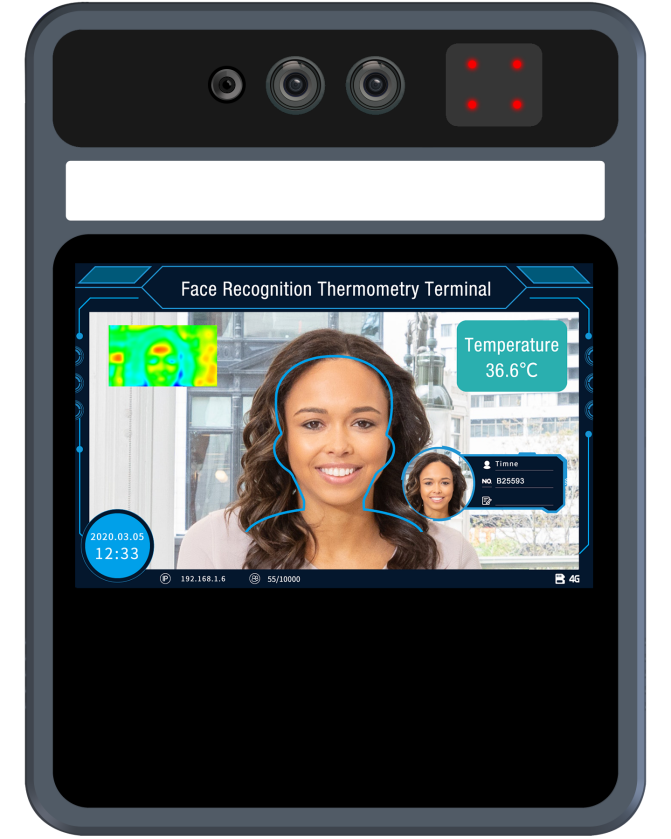 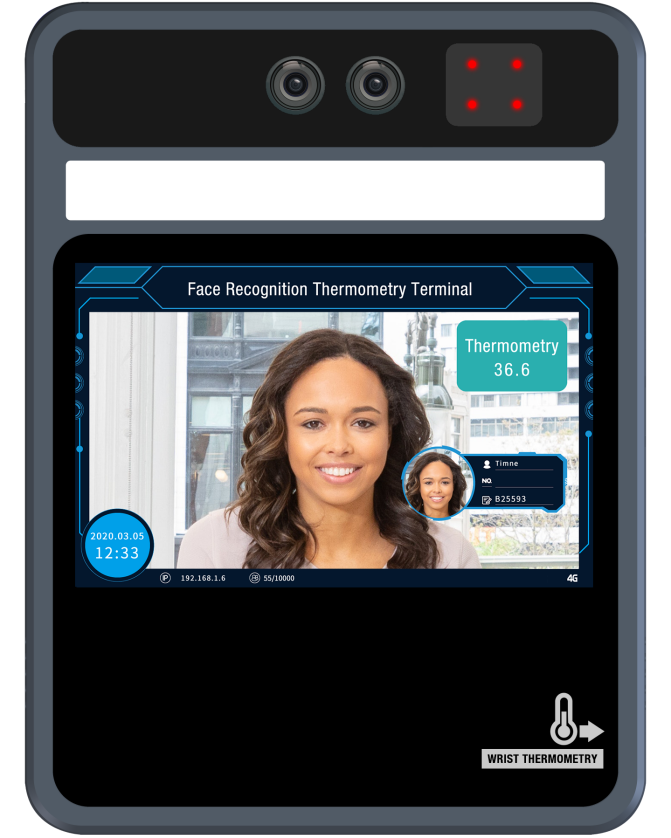                         AttentionThis operation manual is for reference only. All appearance and functions of the product are subject to the actual productThis product can be equipped with optional modules such as 4G, WiFi, ID identification, Weigen IC card reader, etc. Please refer to the actual productDo not aim the lens of the device at the object with strong light,  as it will affect the capturing effect, or even damage the lensPlease configure all passwords and other relevant product security settings, and take good care of your user name and passwordBiometrics products cannot be 100% suitable for any security environment or high security use, please use combination authenticationThe firmware of this device will be updated from time to time. For your better experience, please timely maintain and upgradeProduct overviewProduct introductionThe human livding body temperature detection and face recognition terminal is a face comparison terminal product, providing human livding detection, body temperature detection, face capture and comparison and other basic functions. Wifi function, 4G, IC, ID and other corresponding software and hardware modules optional(Standard one do not include these features). It provides a more secure and convenient scheme for people access management. The device can be widely used in building access control, attendance, airport station security, community access control and other scenes.Product features2MP HD video, integrated face capture and recognition.Abormal Temperature Alarm: Non-contact body temperature detection within One second, Forehead temperature testing distance: 25--40cm; Wris temperature testing distance: 0-3cm. Temperature detection error range±0.5℃.Abormal temperature trigger voice alarm and alarm output. Double sensor design, infrared vivo detection algorithm, effectively prevent photos and video fraud.IC card +ID card function module optional(not include), can achieve 1:1, 1: N comparison mode.The face recognition distance is within 0.5-3 meters, and the face can be recognized and registered in the picture across 260 pixels or more.Face detection technology based on improved multi-task cascade convolution neural network is adopted to reduce the requirement of image quality and greatly improve the detection speed of face.With the deep learning algorithm, support 10000 face database storage.Support local login to query and setup device parameters, view real-time monitoring and face comparison results.Support to configure device parameters in central center, provide security authentication.Flexible face data import, support single, batch picture file import and real-time snapshot import.Support common person, white list person, blacklist person etc., different face type.Support voice broadcast after face recognitionSupport TFTP upload face recognition data.Support to run in offline modeSupport TF card storage, can store 10W face capture and recognition records.Provide 485, I/O input and output, wigan and other peripheral interfaces.4G module is optional to meet the needs of wireless transmission applications. Installation(Dimension) 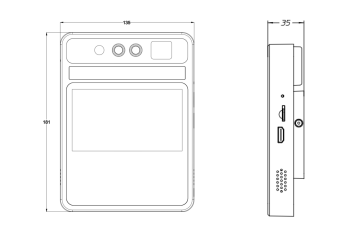 2.1 Wall Mount Installation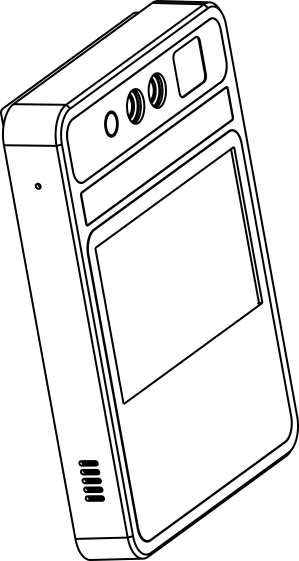 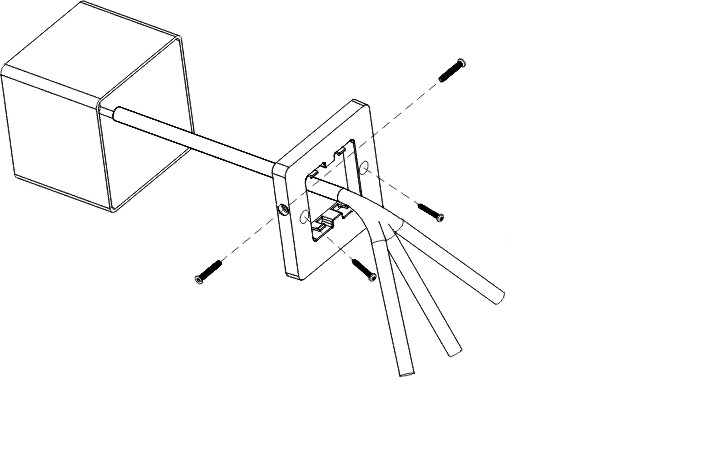 2.2 Floor support installation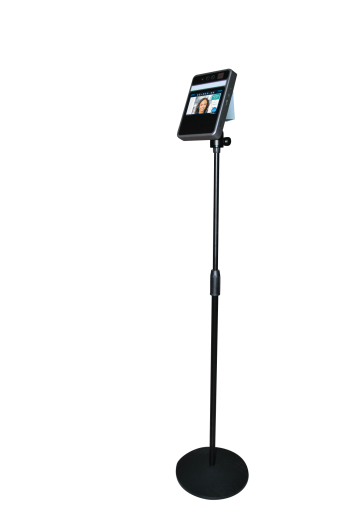 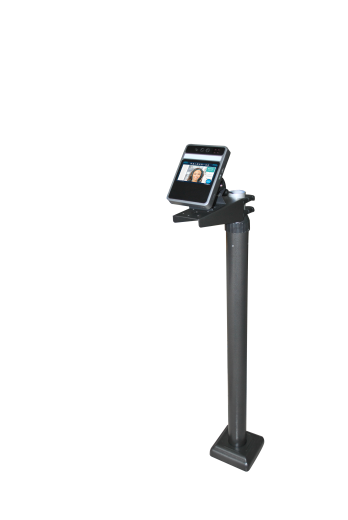 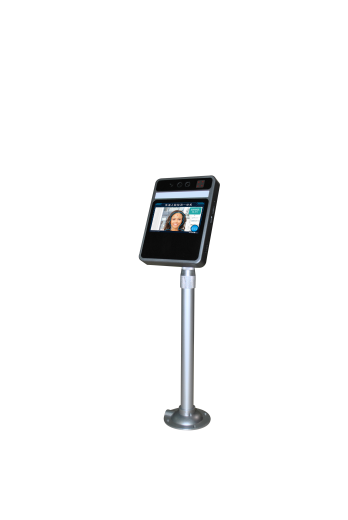  Wiring 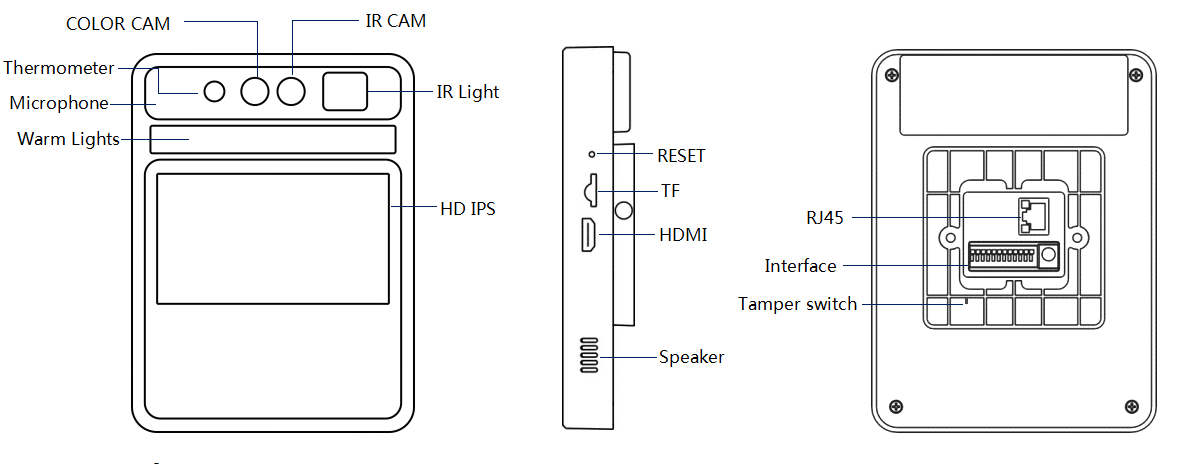 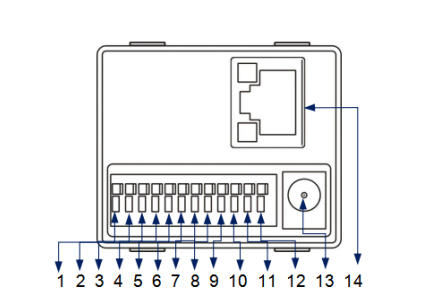 LCD Display Instruction      Forehead Temperature Detection Device      Wrist Temperature Detection Device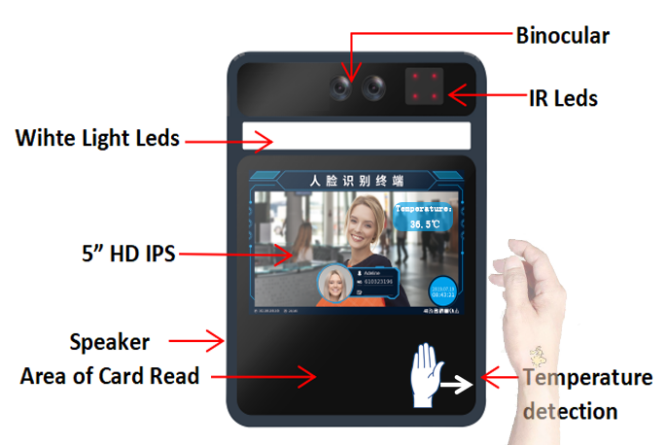 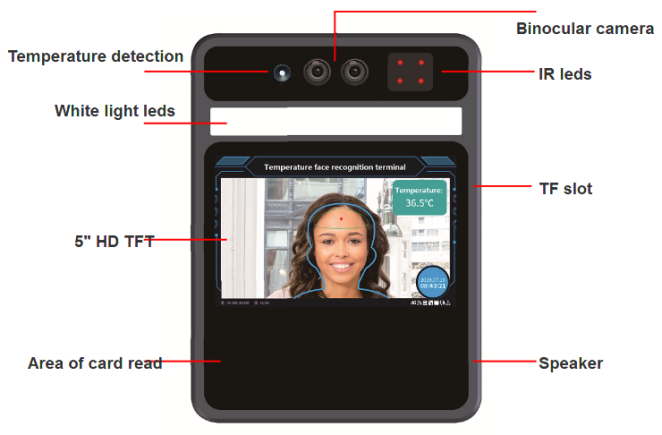 4  Client software4.1 Control ActiveX installationLogin the device with Internet explorer browser and enter the IP address in the url bar. The device's default IP is 192.168.1.189 (or check the IP in the lower right corner of the device display screen after the power on). After login, download the control and install the control according to the prompts.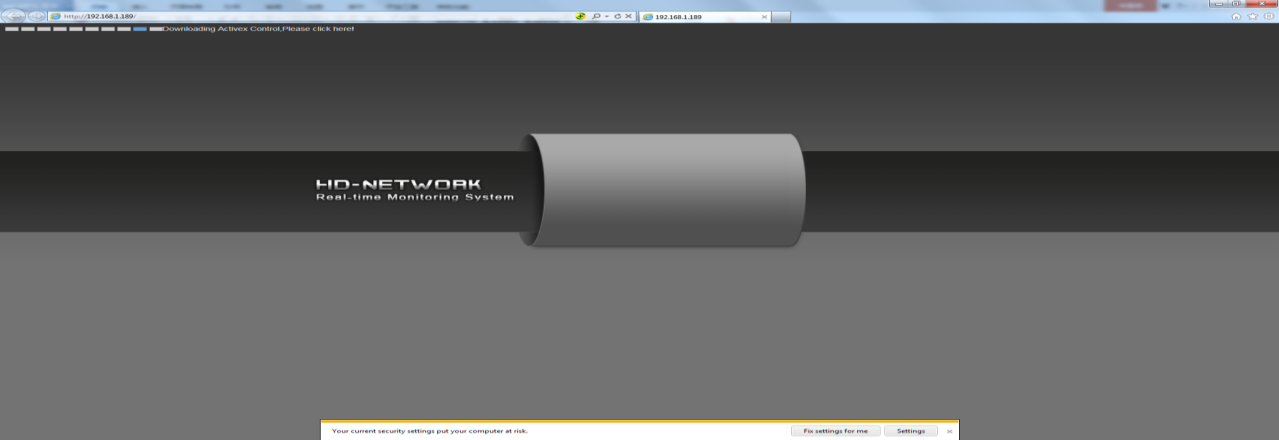 Note: if unable to download, modify Internet explorer browser "tools" menu options, tick off the protected mode.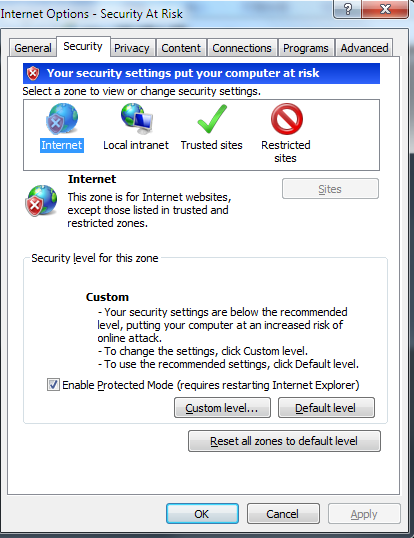 4.2 Login interfaceAfter installing the control, the desktop will generate the application icon. Double-click to run, and the following login interface will appear.Enter the device password (default is 888888) and click the "login" button to log in the device.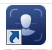 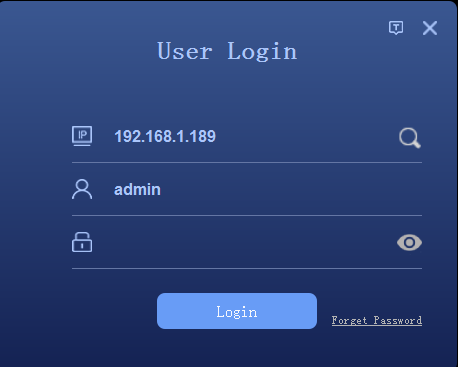 Or click to enter the device search interface, click the "search" button to search the device and select the device to log in.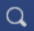 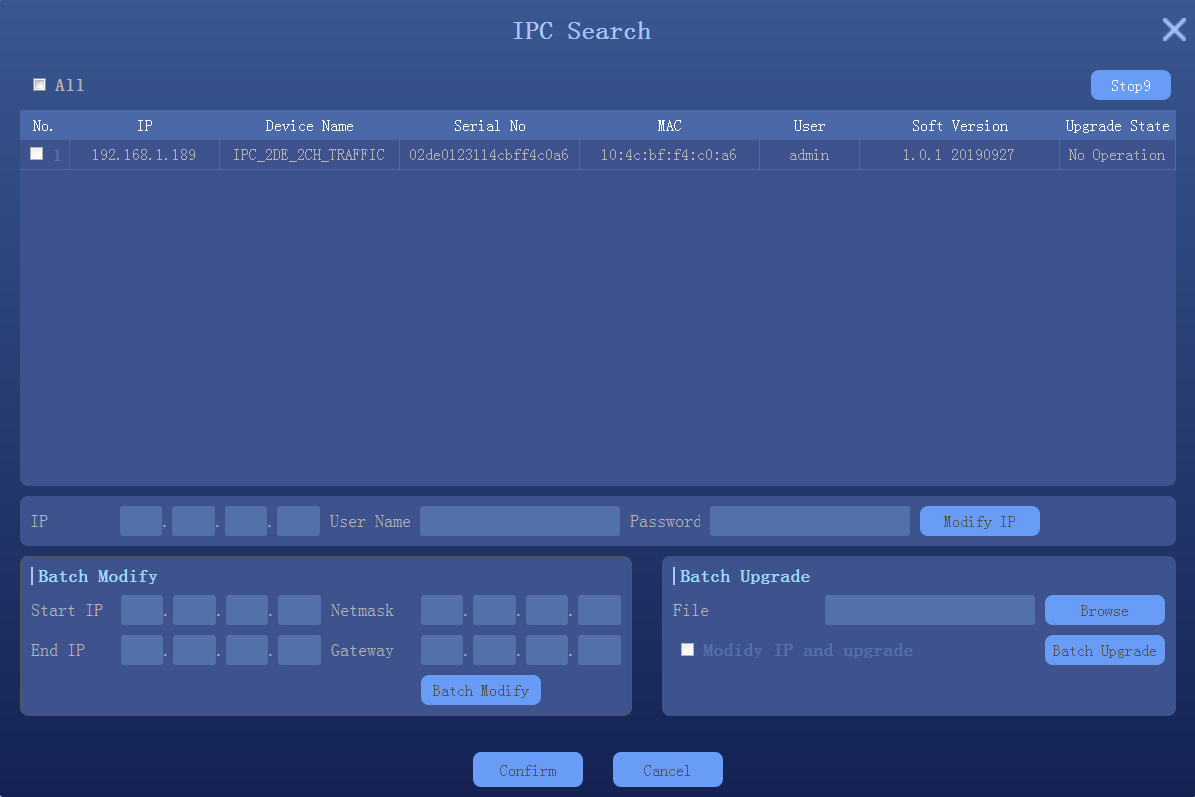 4.3 Preview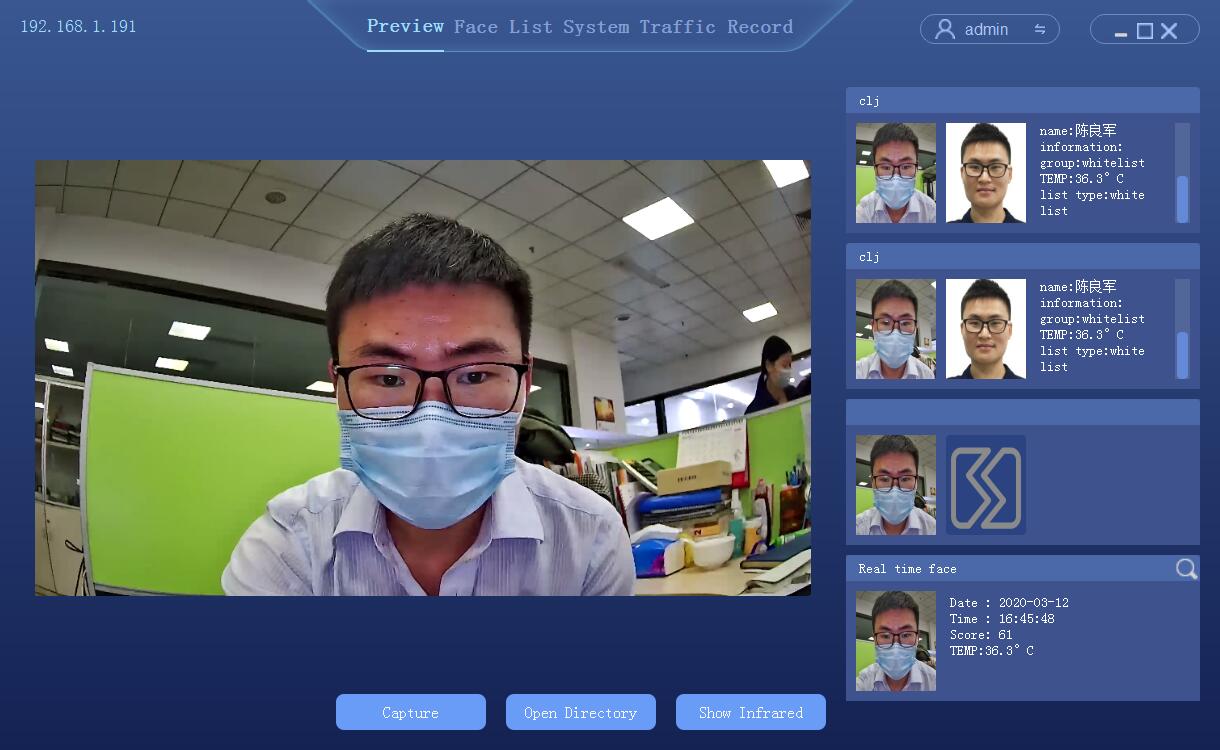 Live preview windowRecognition results display: Similarity, Name, Description, Group, TemperatureLive face capture picture display: Capture time, temperature4.4 List managementList management, face database management, single face registration, batch face registration, real-time face image import.4.4.1 Face picture requirementsTo ensure the accuracy of the recognition, use a recent and new photo. Only one face in the picture has a width of 260 pixels or more.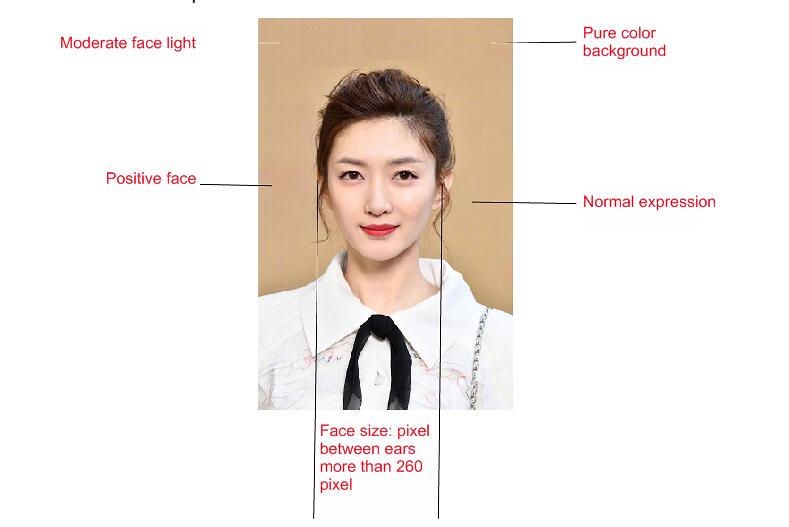 Note: face image must not be more than 1M, so as to avoid failure when importing face library4.4.2 Single face importSelect "list management" to enter the list management interface, as follows.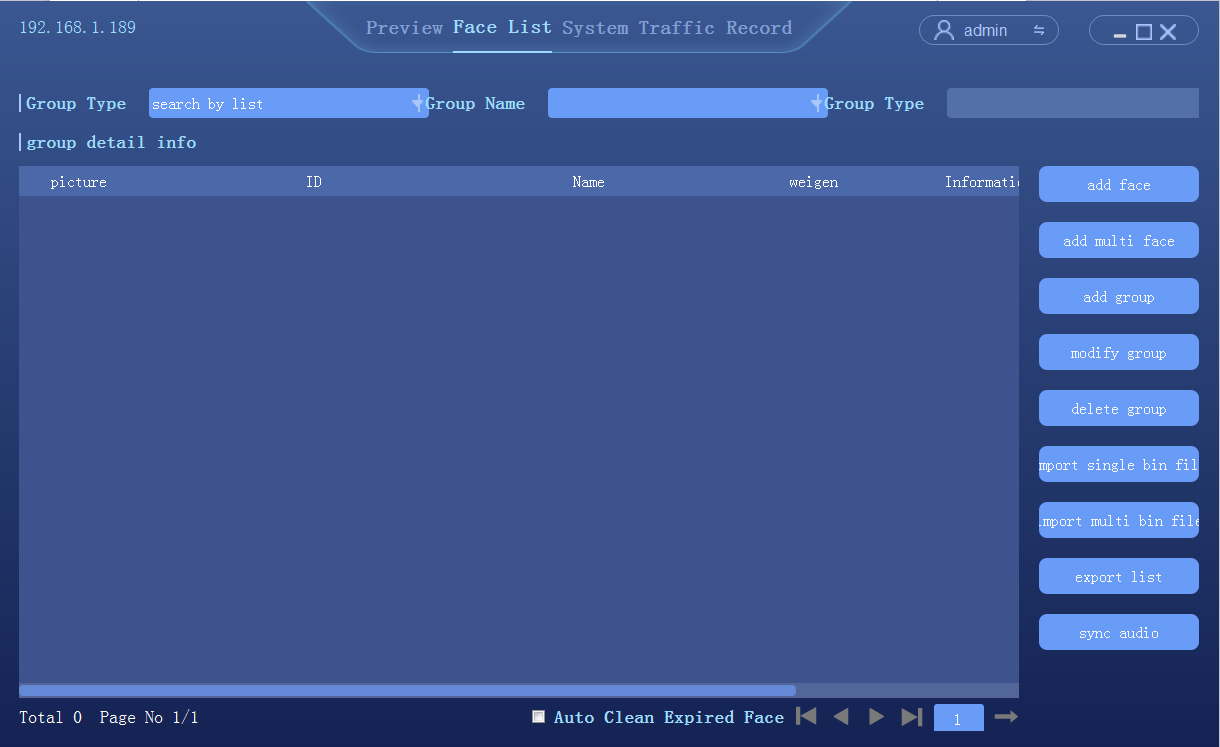 Steps:Add group: set the group name and group type (whitelist, blacklist or visitor)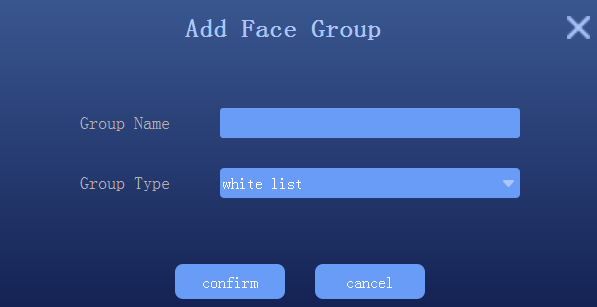 Description:Visitor type grouping, setup the time period, and check, then the face data will be automatically deleted from the face library after reach the expiration time.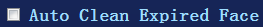 Select add new face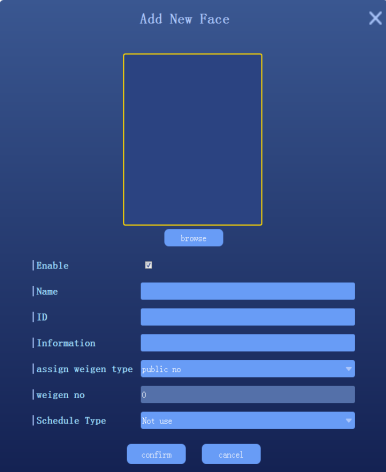 Click [browse] to check the location of face photo and selectFill in name, ID, Information.,etcClick “confirm” to end4.4.3 Batch add      Select "list management" to enter the list management interface, as follows.Steps:Add group: set the name and group type (whitelist, blacklist or visitors)Select "add multiple faces"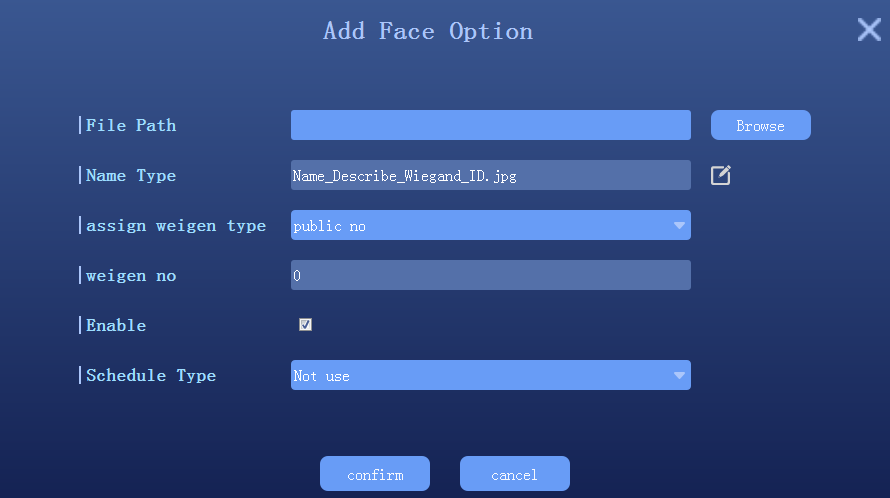 Click to setup face image import format; Note: the face photo naming format should be corresponding to avoid import failure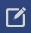 Click [browse] and select the folder corresponding to face libraryClick confirm and wait for the import to complete the import4.4.4 Real-time face image importIn Preview interface, when a person passes by the device, the device will keep to capture the human face. Click the icon on the right side of the human face to view the picture captured in real time, as shown below: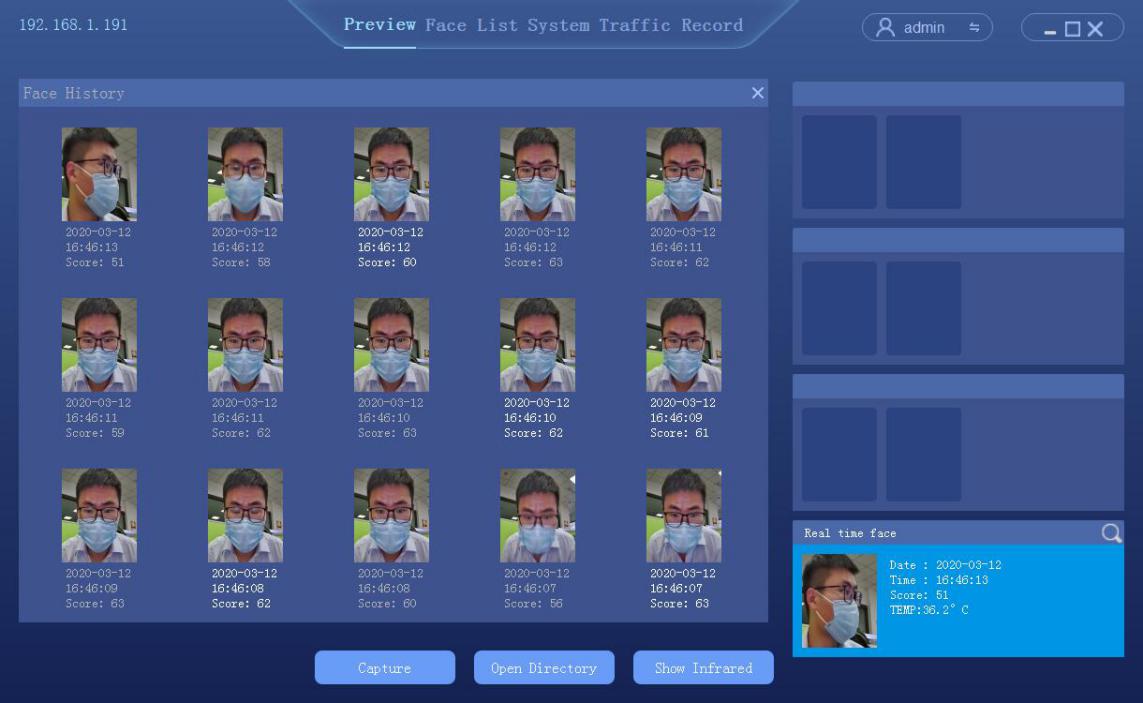    In the face history, select the face image as the template to import into the device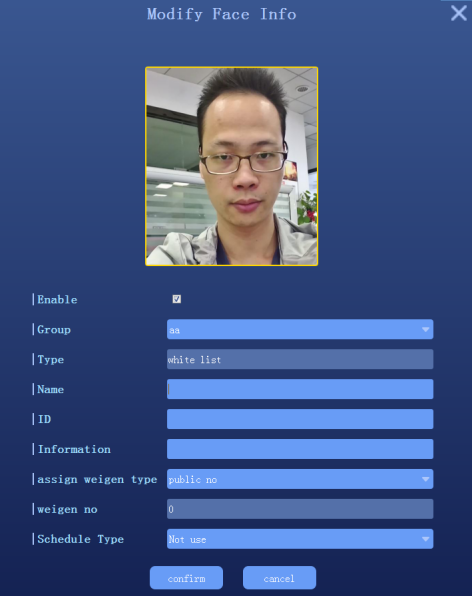 Note: For this import mode, groups need to be setup in advance in the list management4.4.5 Binary format face library importThe device supports one or more binary format grouping face library import, select "single bin file" or "multiple bin file" respectively, as follows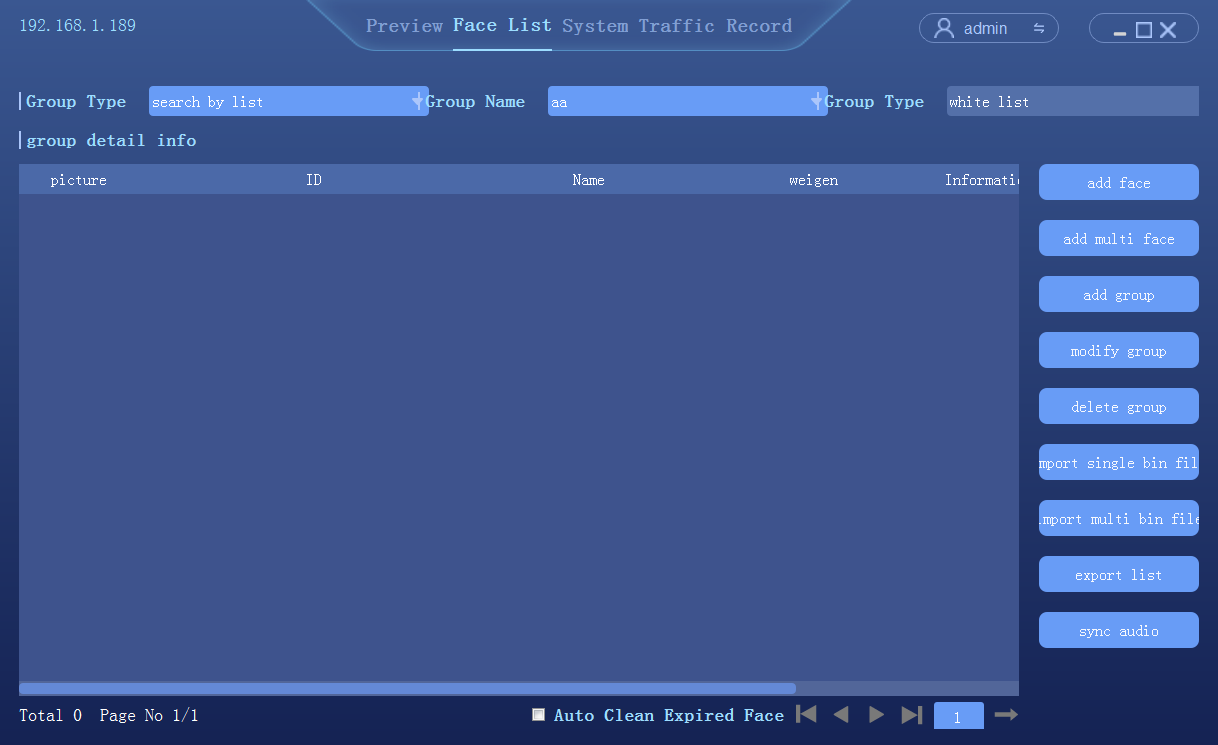 4.4.6 Exported face libraryIn the list management screen, see belowClick export face list;Setup the save path of face library exportAccording to the group name, automatically export all groups in the face library, save the format as binary (.bin) fileWhen finished, click "ok"4.5 Peripheral control4.5.1  Basic setup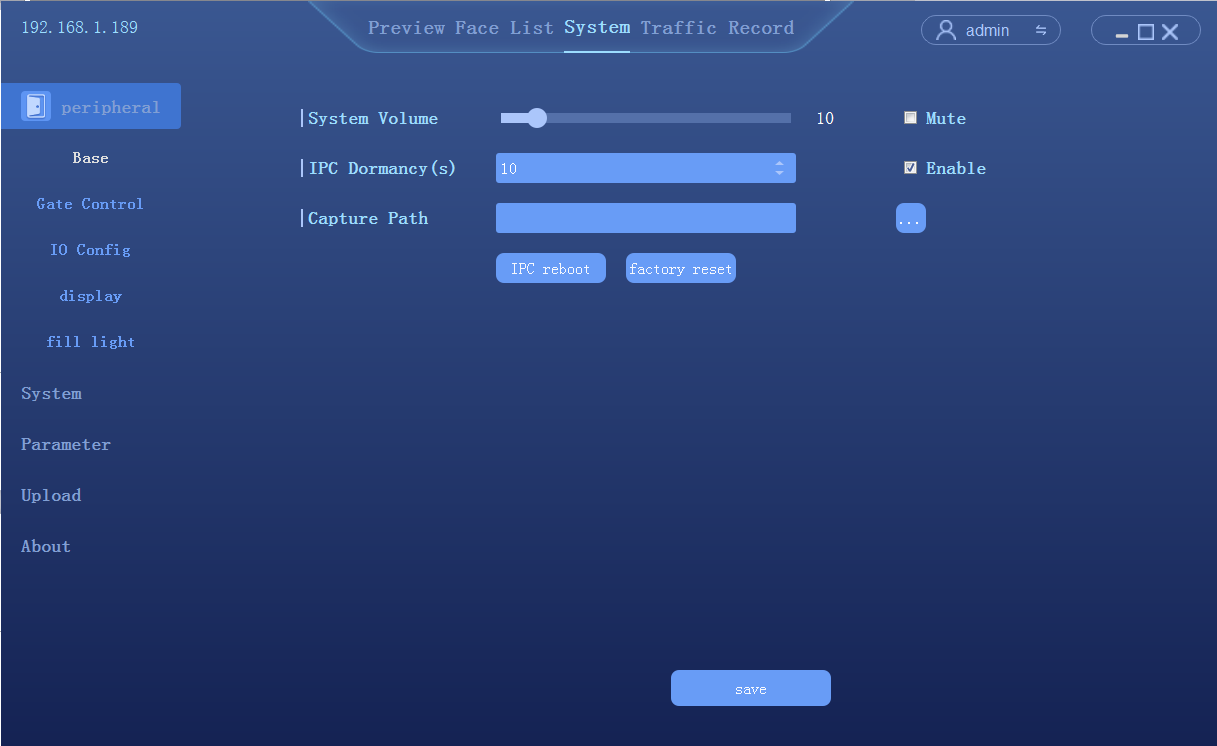 4.5.2 Gate control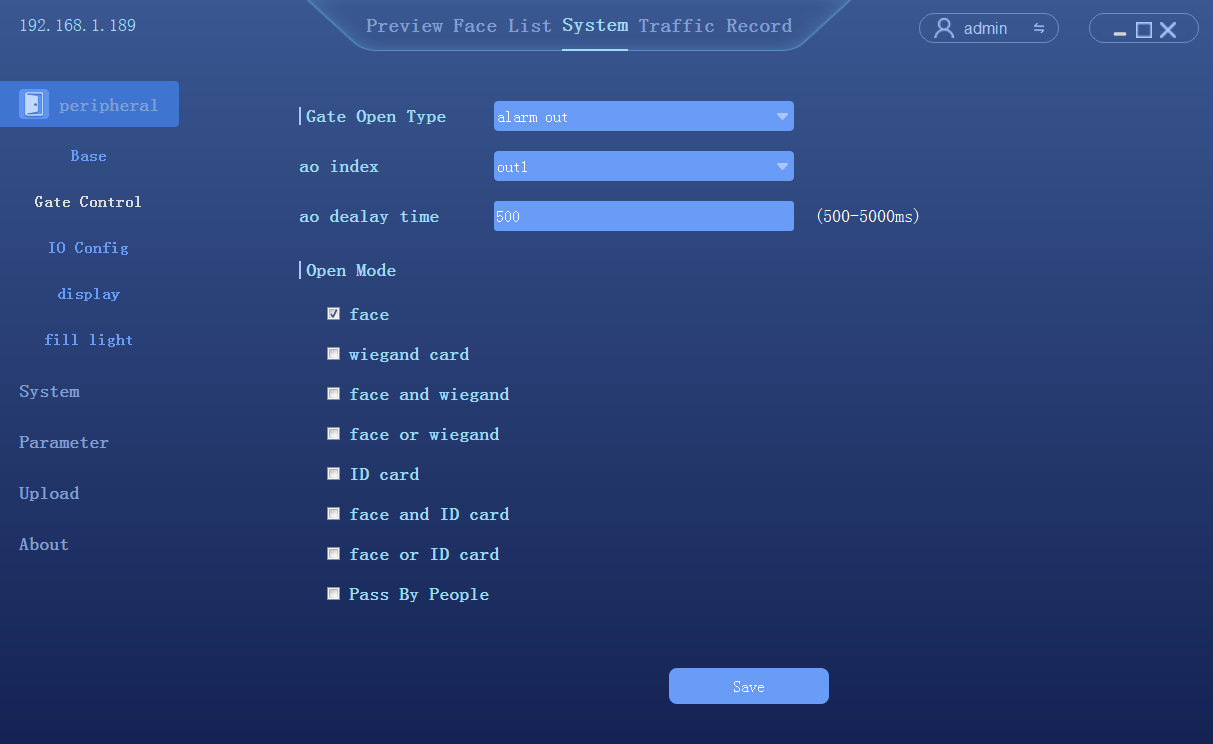 Gate open type: can select relay or wegan two ways.Relay. : relay channel 0 (out0) or relay output channel 1 (out1).Delay time: hold time of opening state.Open mode:Face: The capture face matched the face in database to open the gate.Unification of face and ID card: The capture face matched the face in ID card to open the gatePass the gate: Once someone to open the gate4.5.3  GPIO control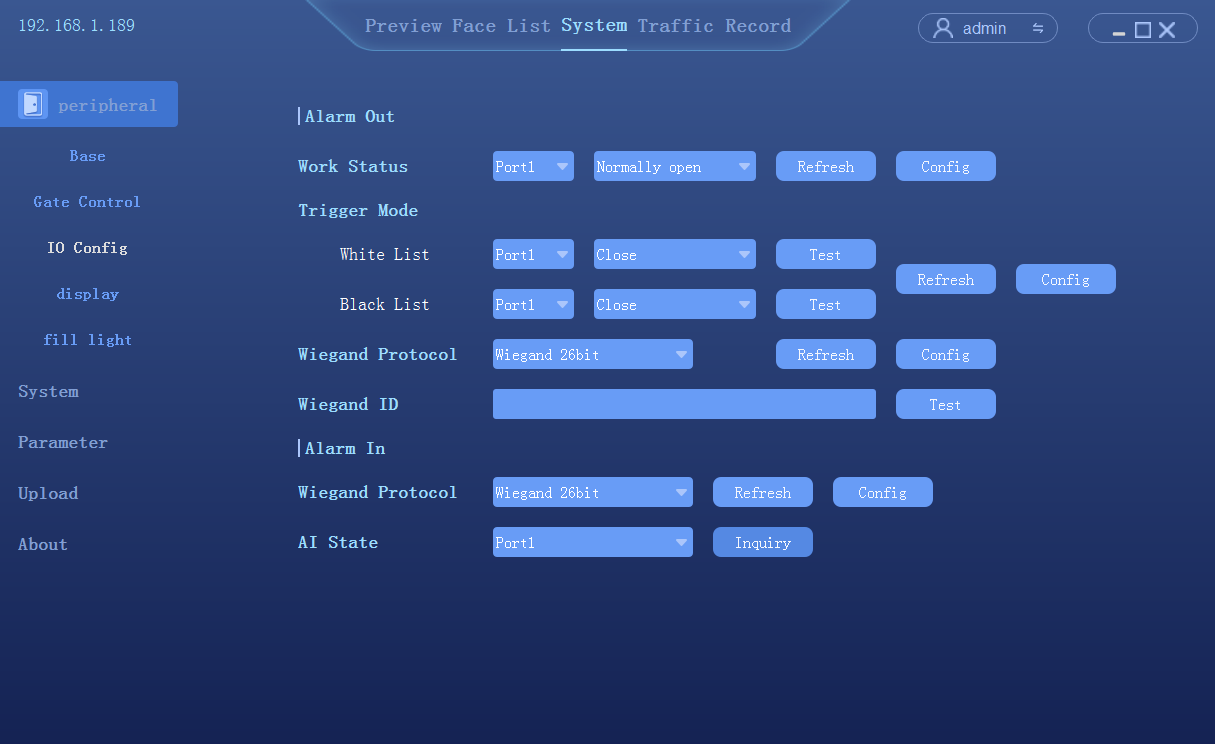 4.5.4 Wiegand setup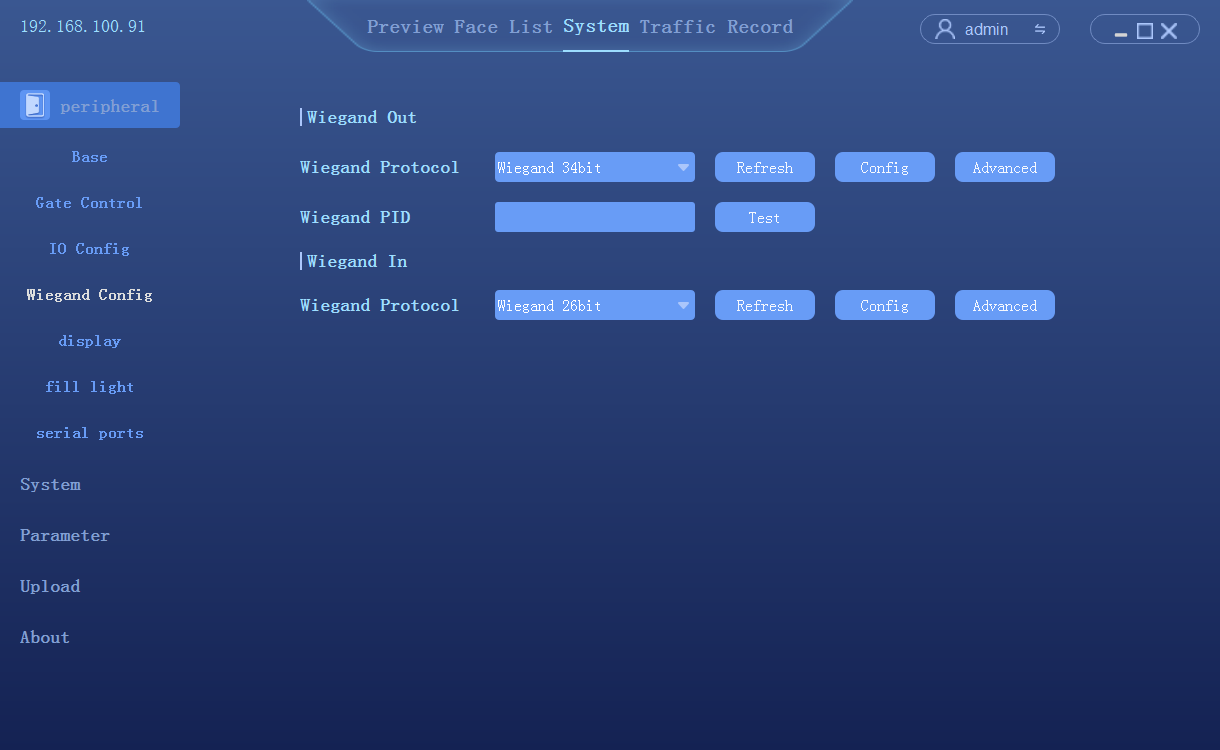 Wiegand protocol（output）：Wiegand 26/36/66 optionalWiegang number：To test the effect of wiegand number。Wiegand protocol(input)：Wiegand 26/36/66 optional4.5.5 Display SettingsClick Peripheral->Display, to access the display setup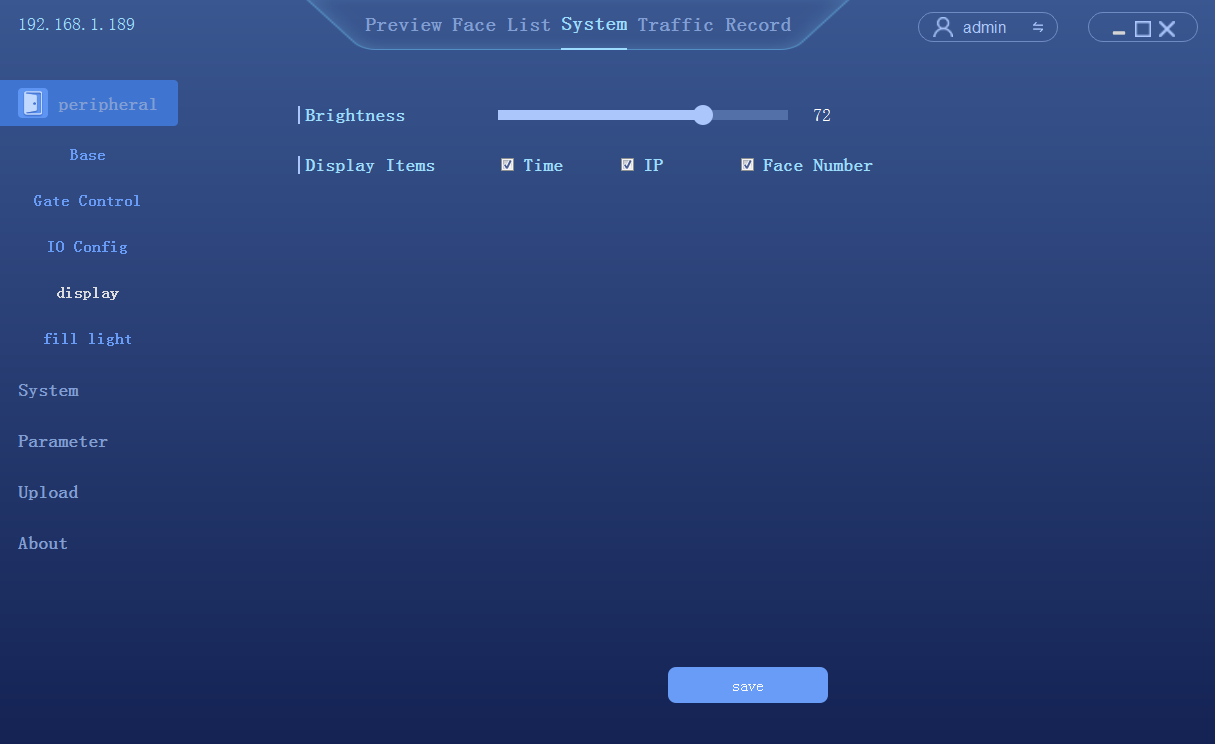 4.5.6 Fill LightClick Peripheral->Light, to access the fill light interface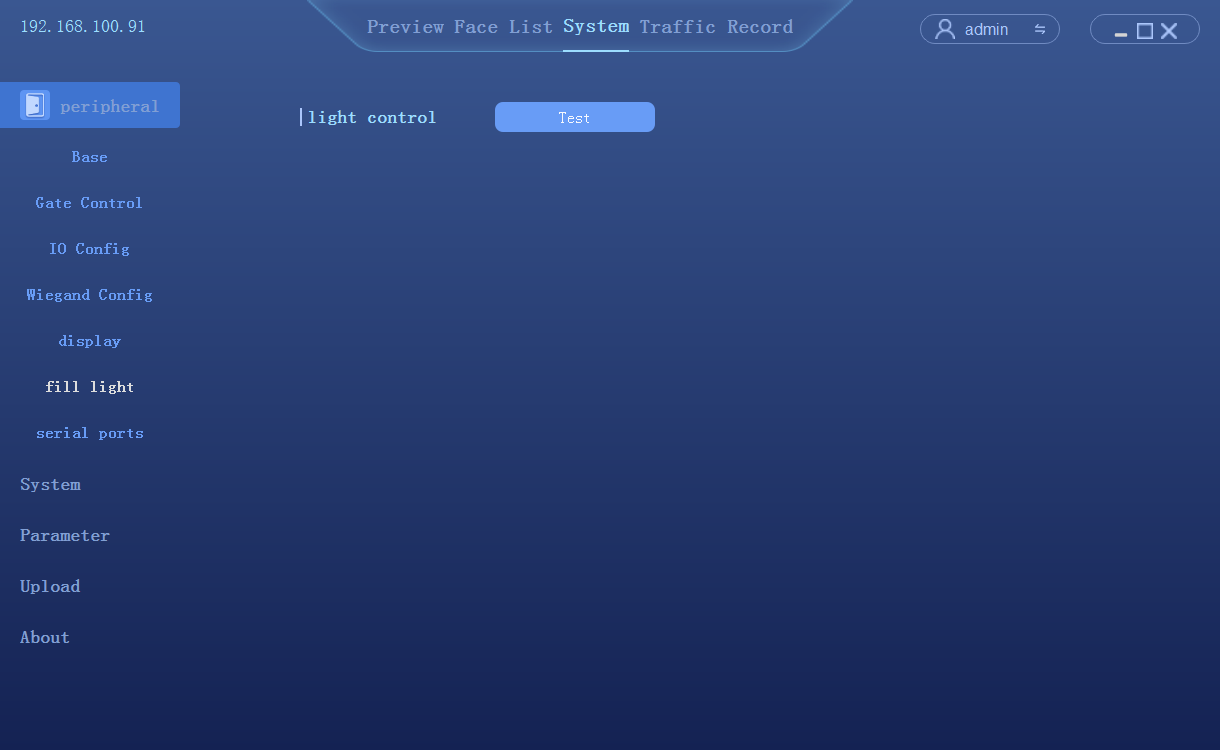 To test the compensation light work status4.5.7 Serial PortClick Peripheral->Port, to access the Serial port setup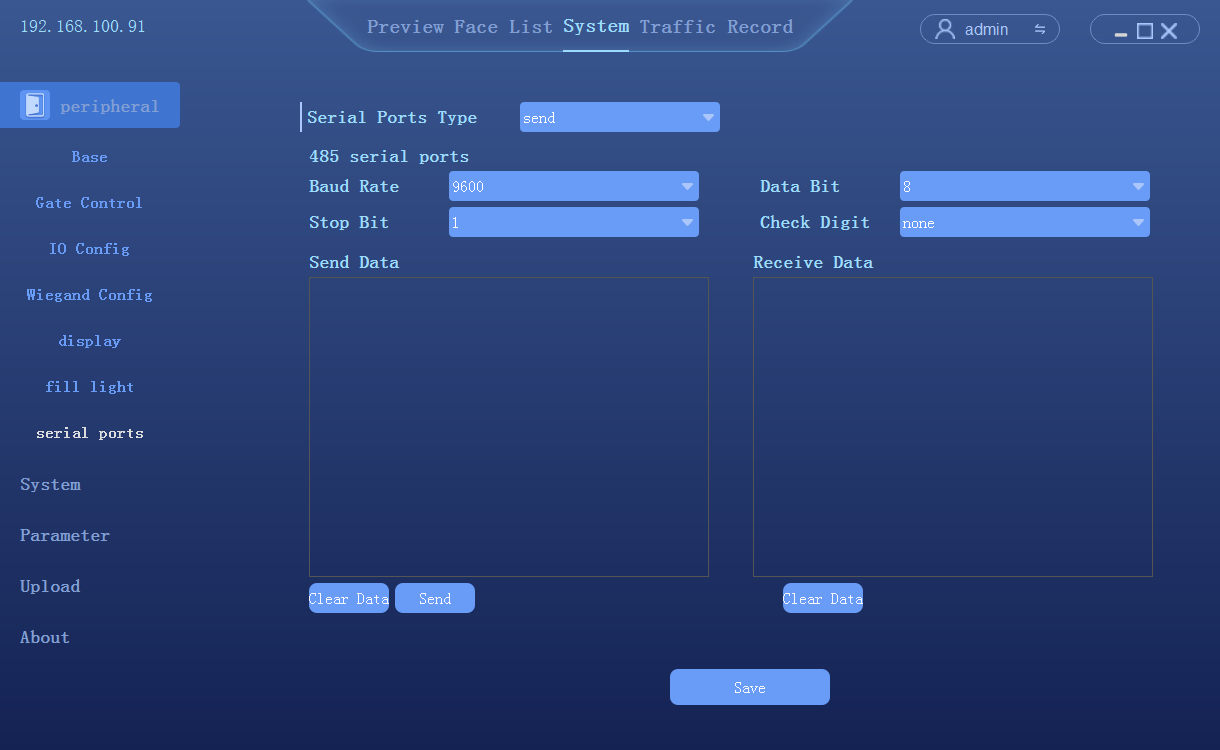 Port Type：Send/Receive4.6  System configuration4.6.1  Time setupClick [System] → [Time] to enter the time setting interface.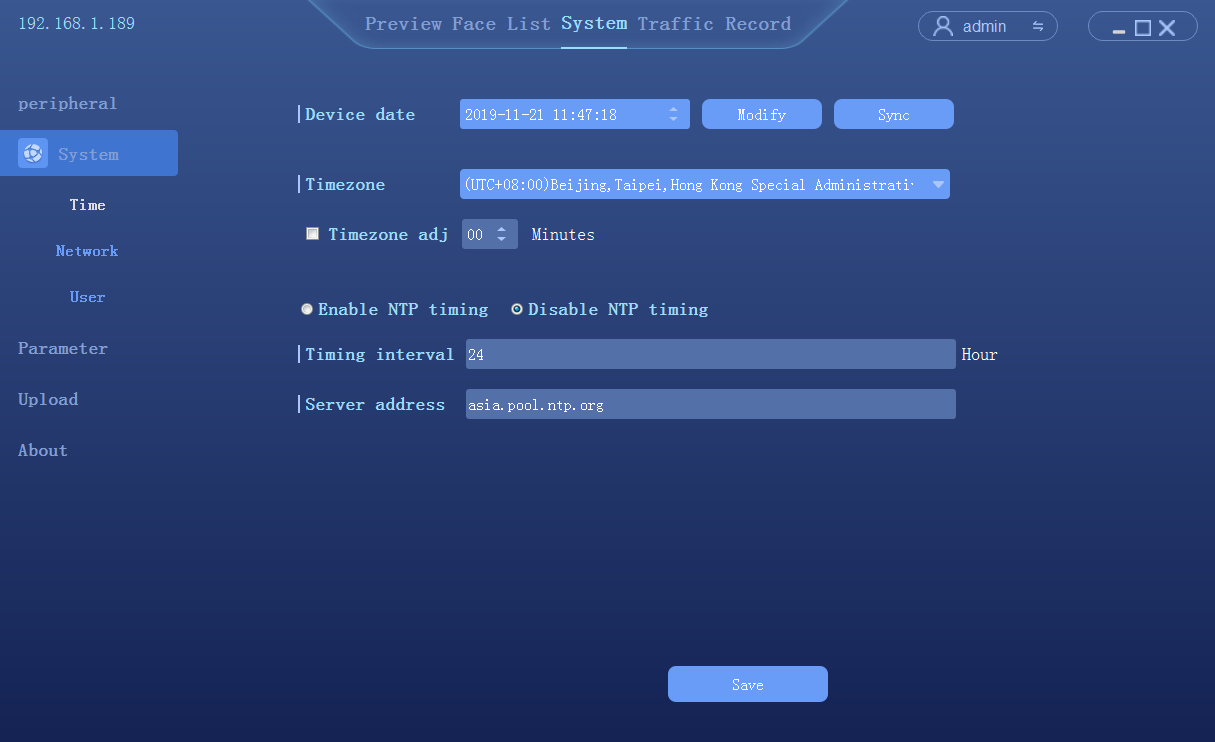 Device date: To configure the device time. Mode: Manual modify and PC synchronization.NTP: The device synchronize the time with the network NTP server4.6.2  Network SettingsClick [System] → [Network] to enter the network settings interface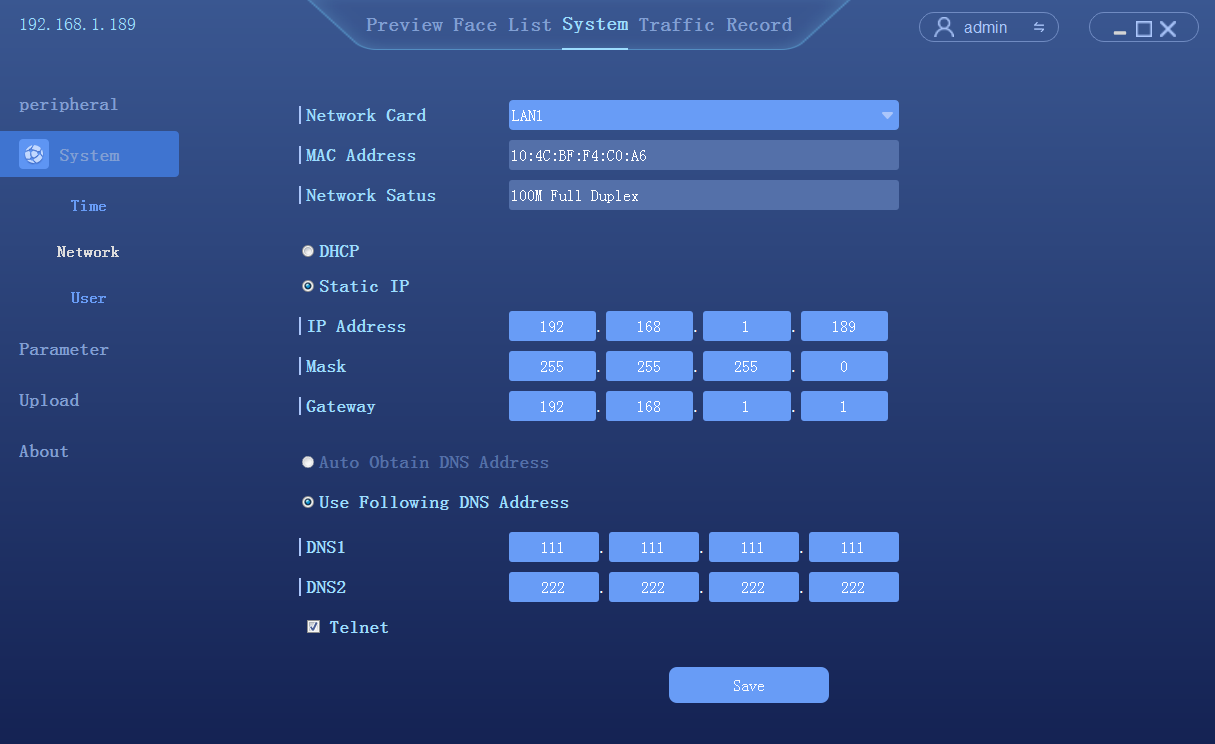 4.6.3 P2PClick System Configuration--> P2P, to access the P2P setup interface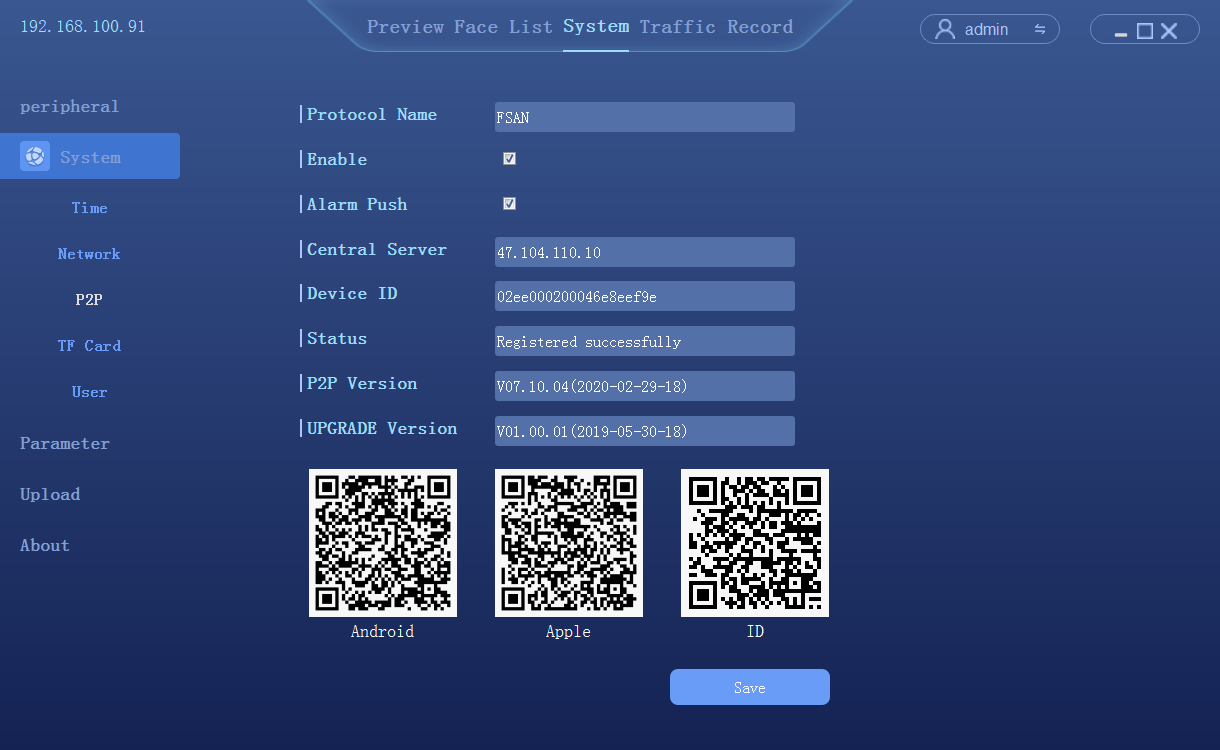 4.6.4 TF CardClick System Configuration-->TF card, to access the TF card setup interface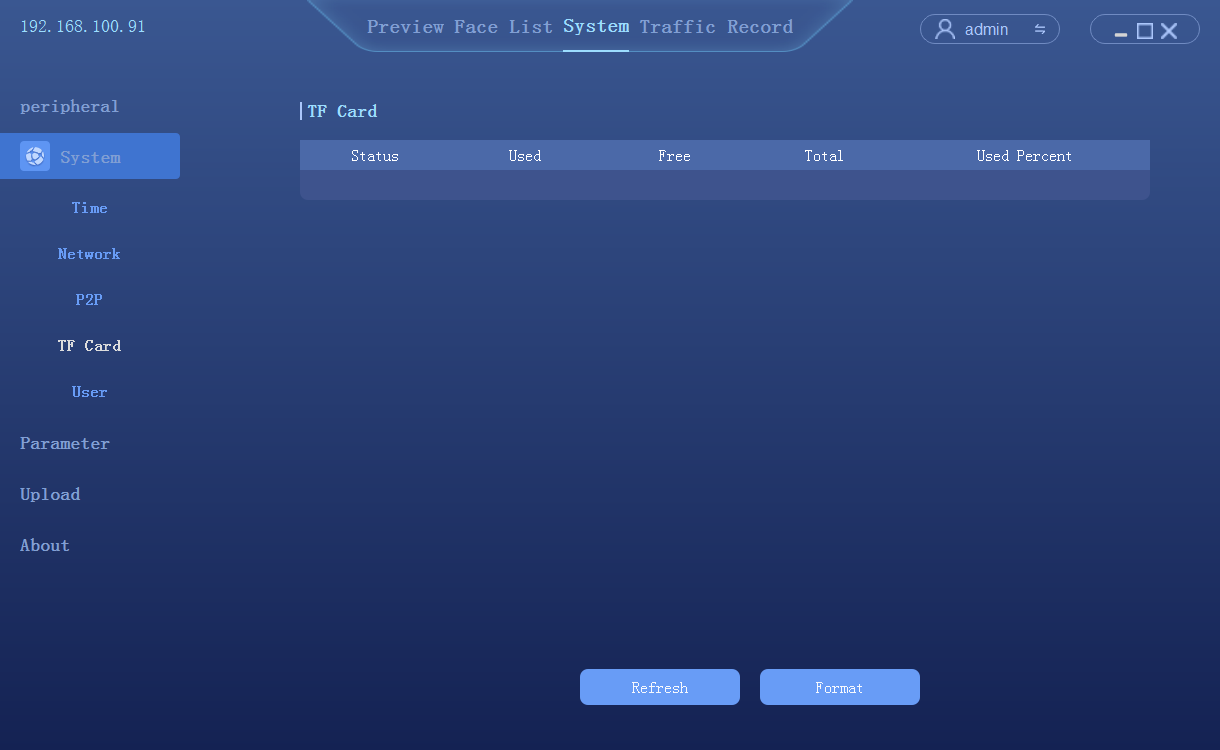 4.6.5 User managementClick [System] → [User] to enter the user management interface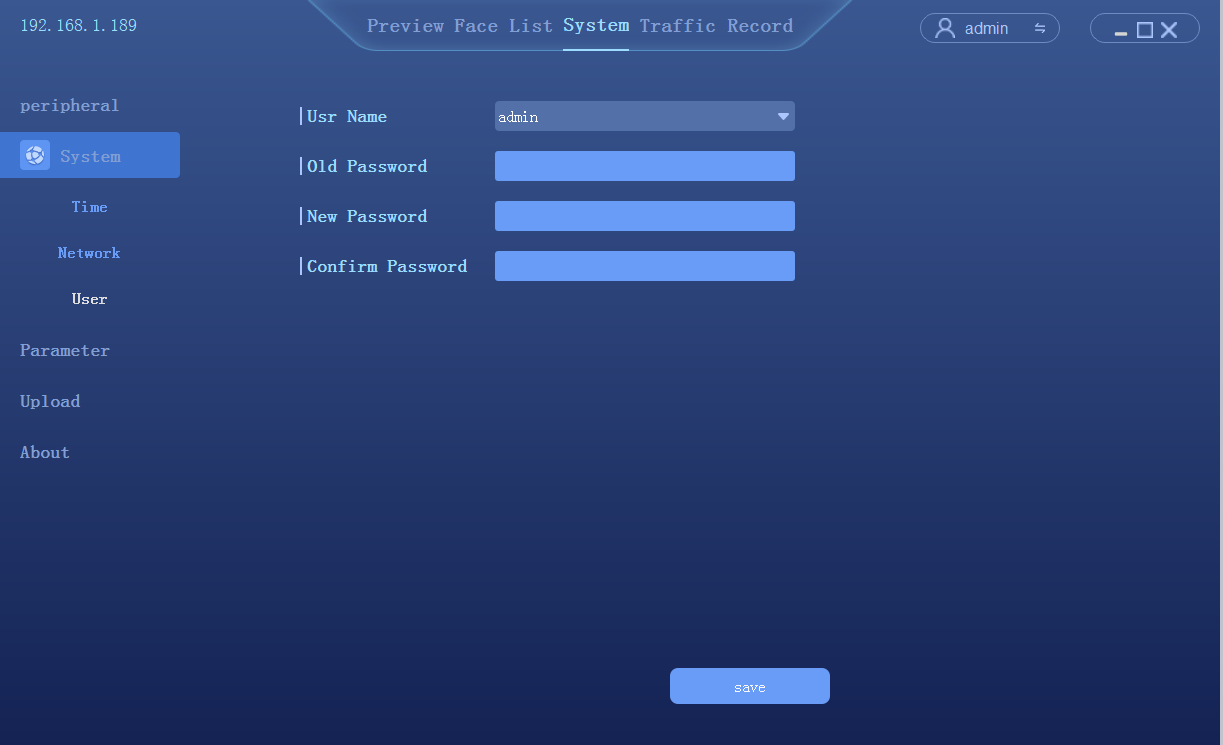 4.7  Parameter Settings4.7.1  Face detectionClick [System] → [Parameter] → [face detect] to enter the setting interface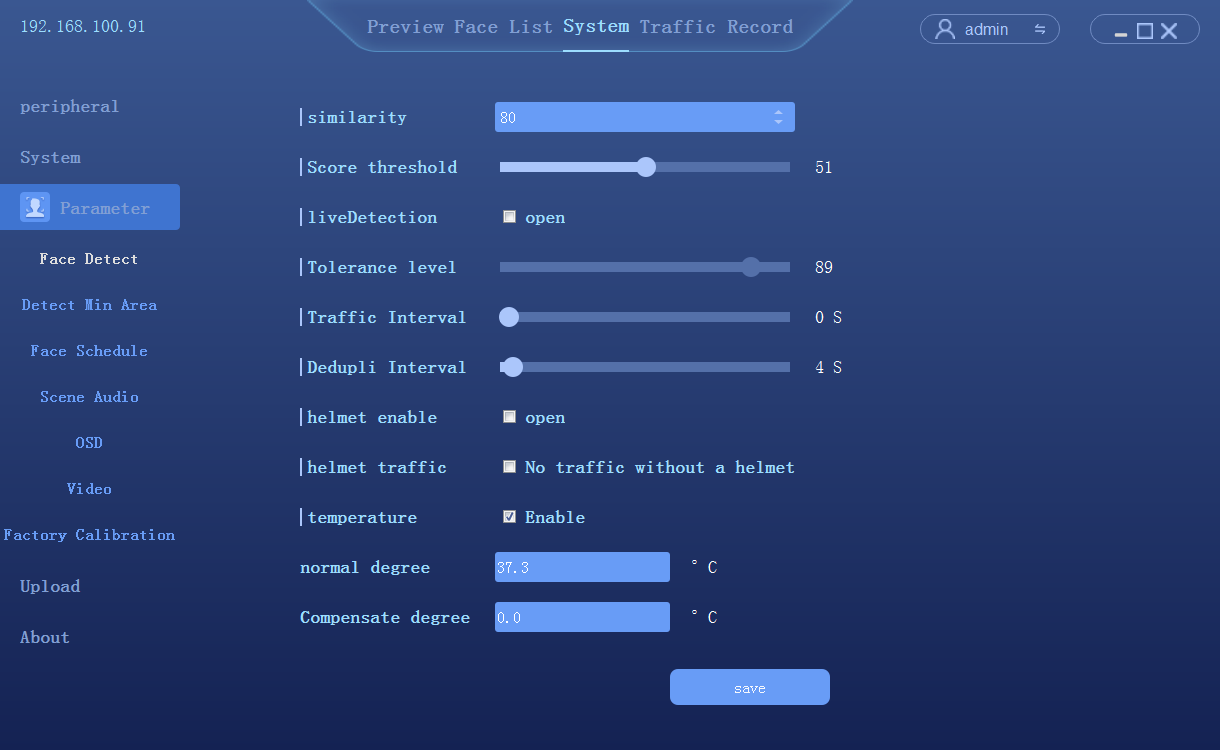 Enable temperature checkingNormal Temperature degree：To setup a default temperature here. The alarm will be triggered once the temperature detected is higher than the default value. Temperature correcting：to compensate according to the real temperature4.7.2 Minimum size of Detection objectClick System-->Parameter-->Detect Min Area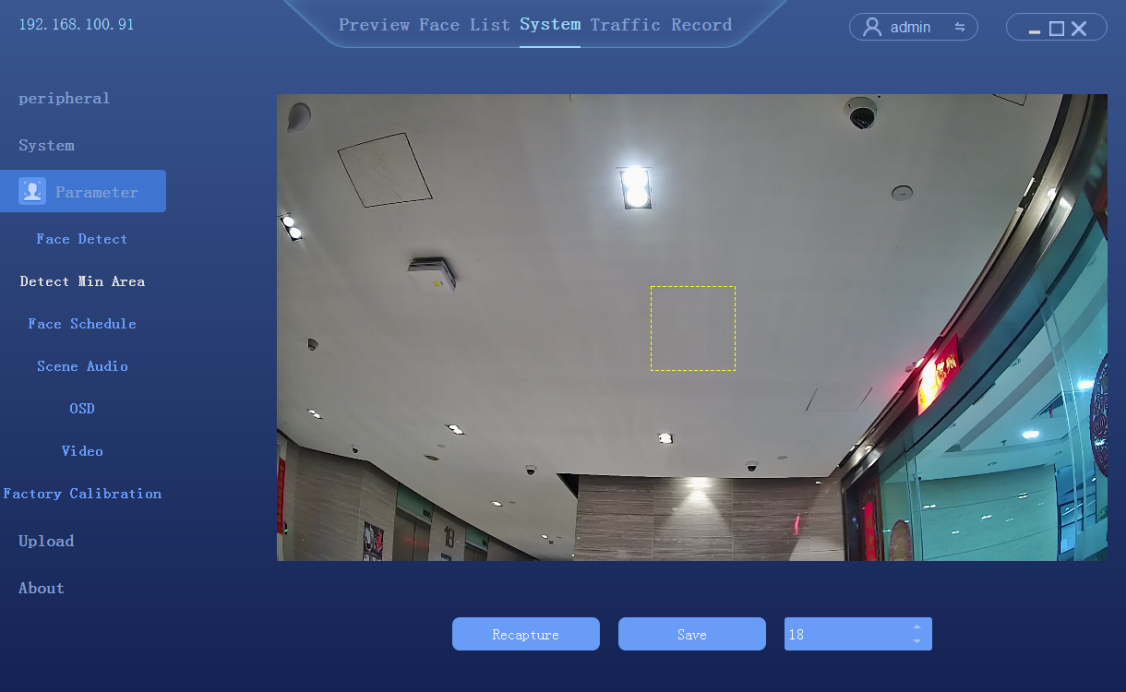 The size of detection object is 1-82 adjustable, you can setup the minimum object size to detect4.7.3 Face scheduleClick System → Parameter → Face Schedule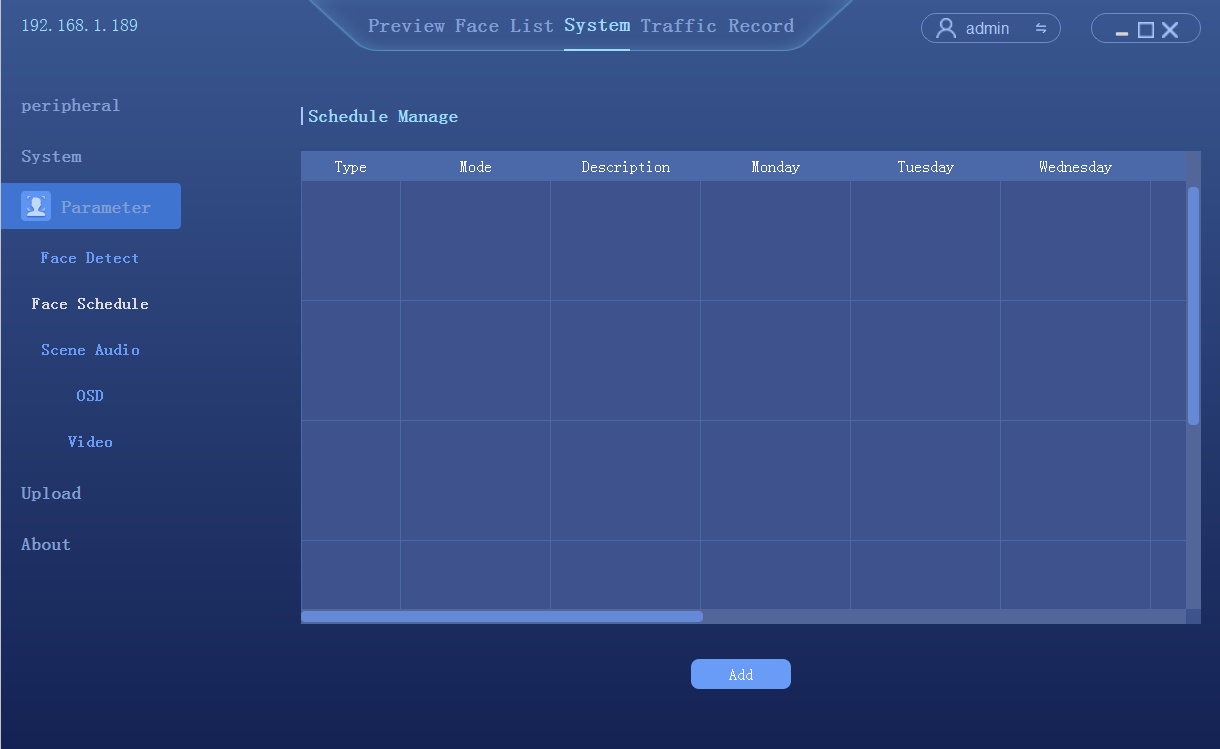 Click [add] to enter the scheduling time setting interface. There are 6 time periods in total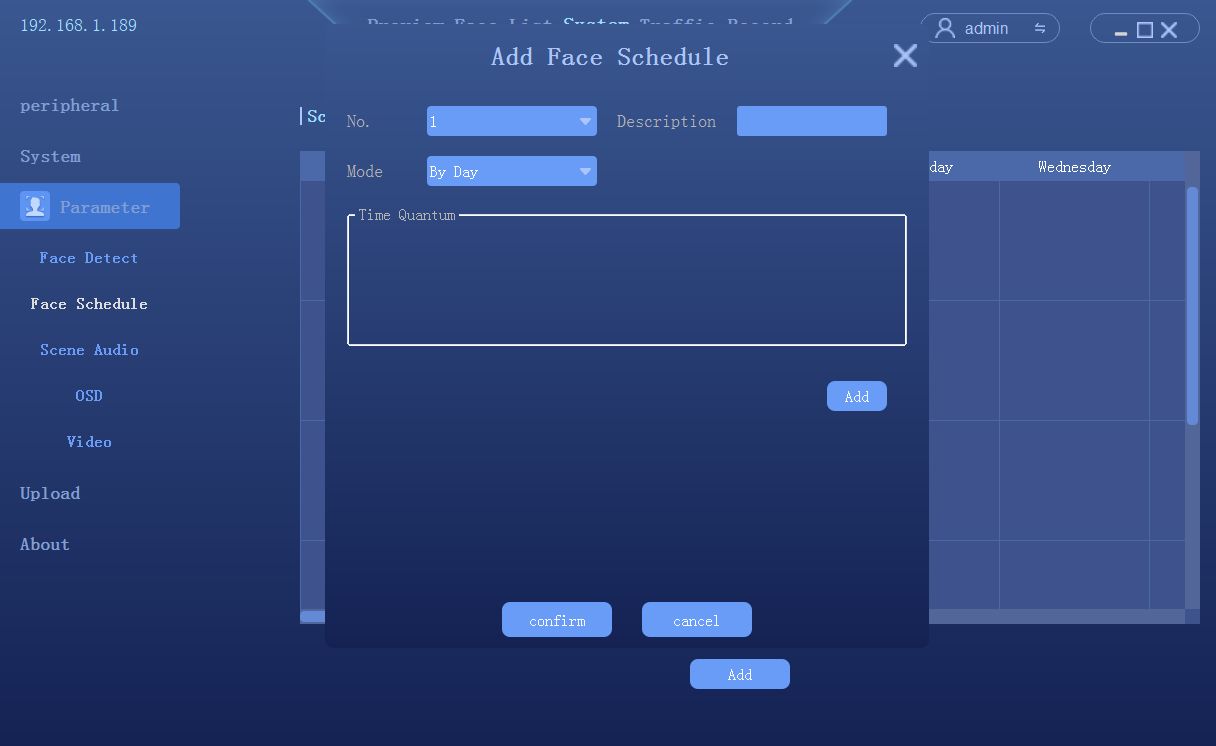 4.7.4  Scene AudioClick System → Parameter → Scene Audio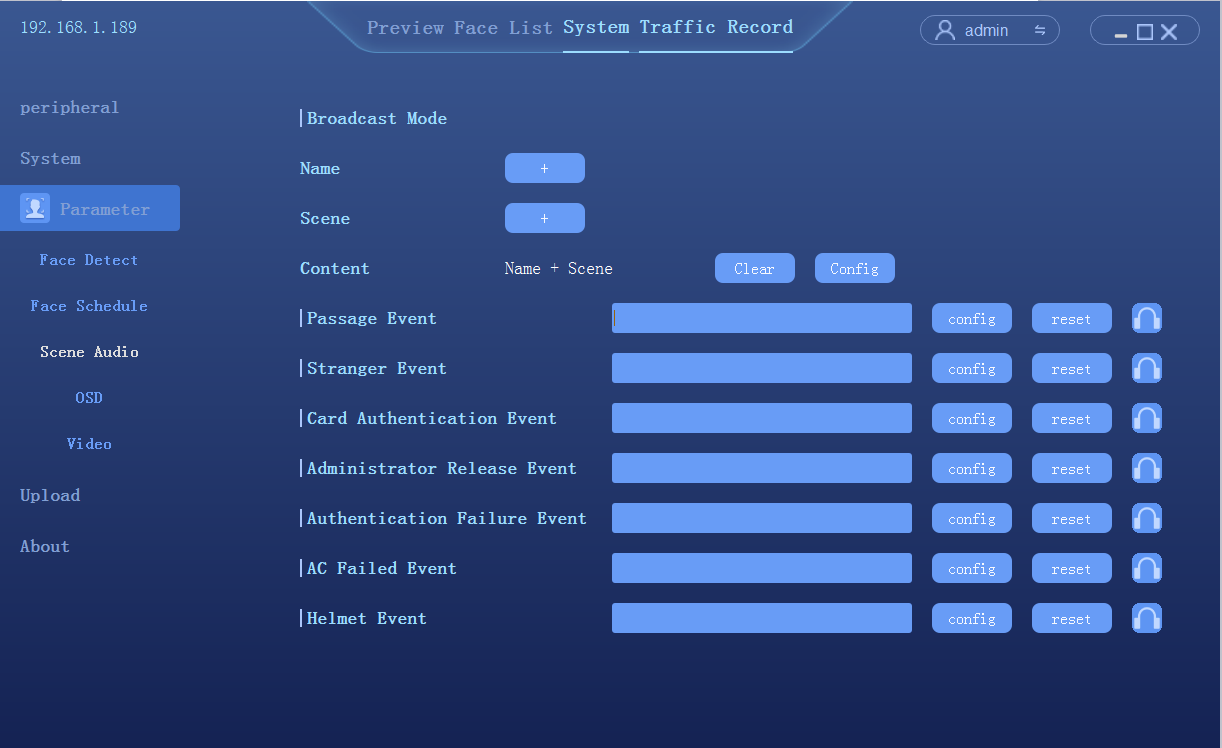 Broadcast mode can be customizedAll voice reminder can be imported and record（Windows PC support TTS function）4.7.5  OSDClick [System] → [Parameter] → [OSD] to enter the setting interface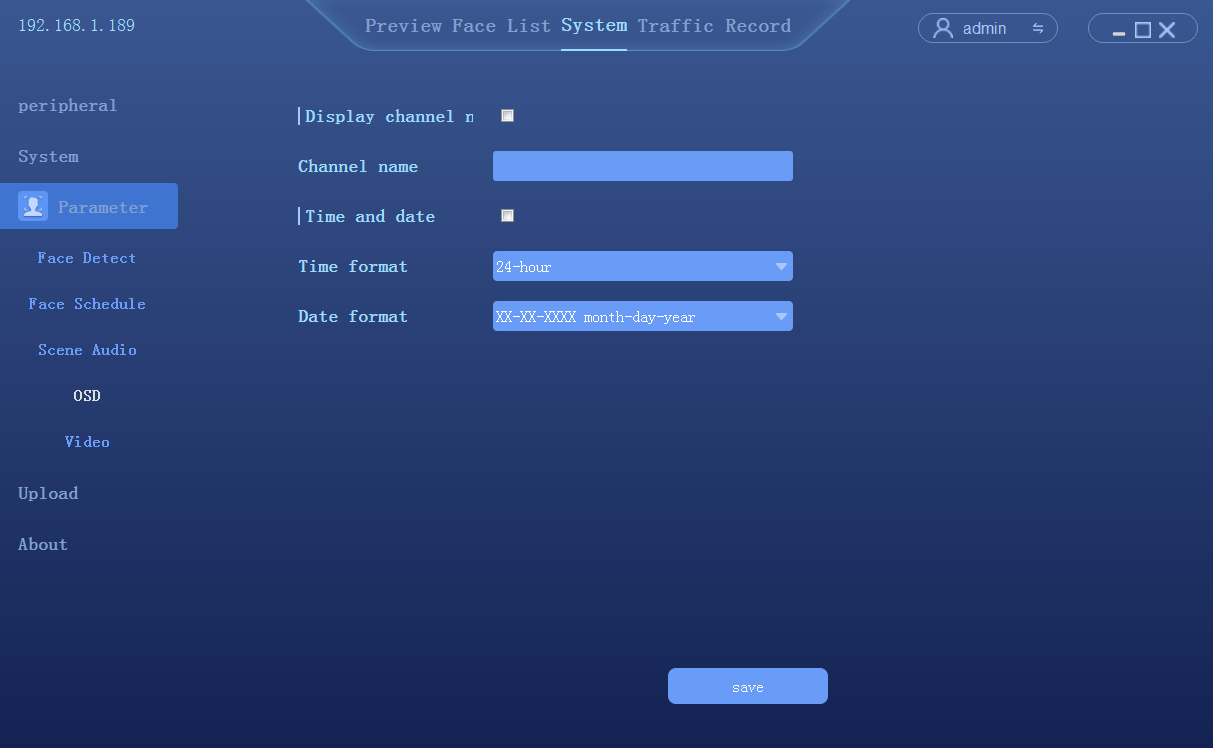 4.7.6 Video setupClick [System] → [Parameter] → [Video] to enter the setting interface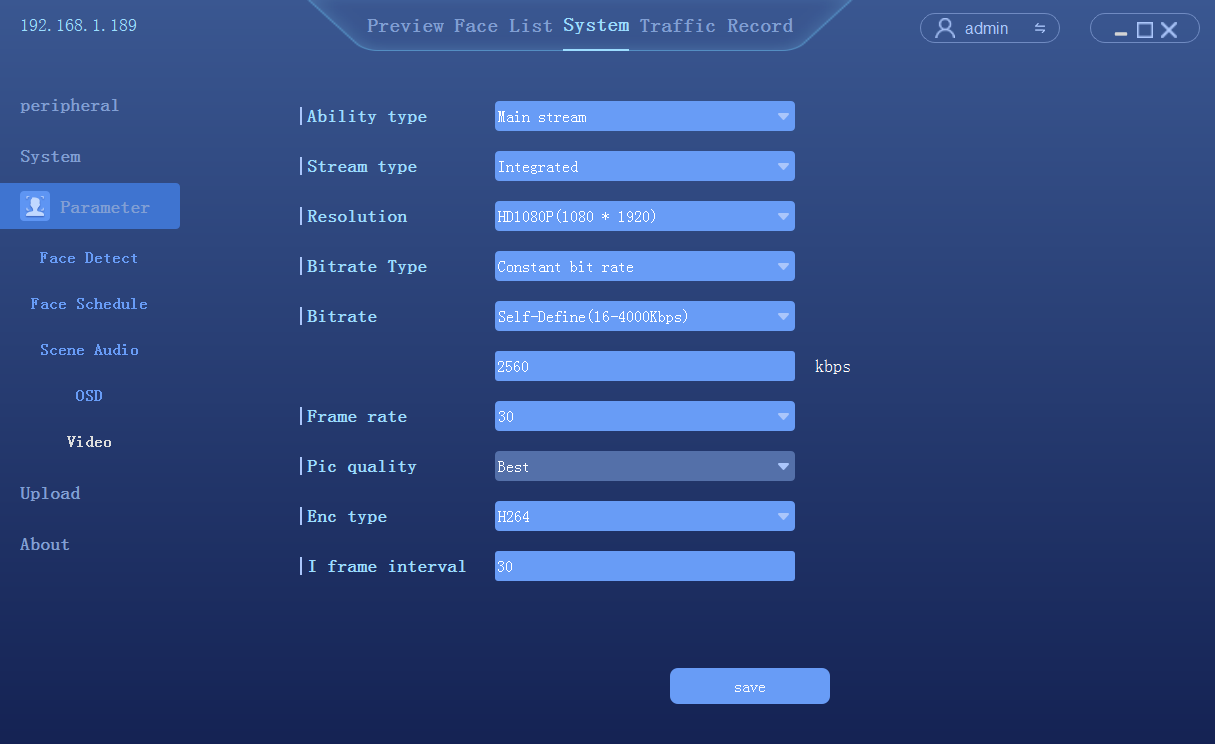 4.7.8 Factory calibrationClick System configuration-->Parameter setup-->Factory calibration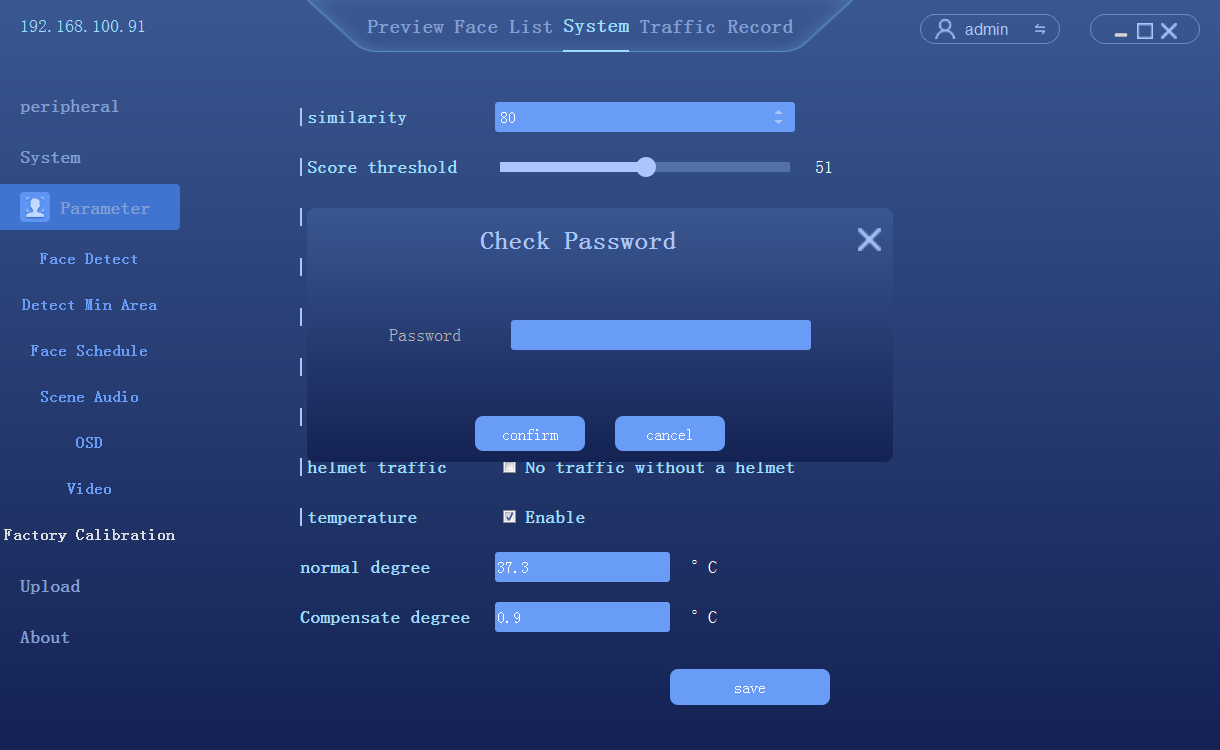 4.8 Data uploadClick [System] → [Upload] to enter the FTP upload setting interface.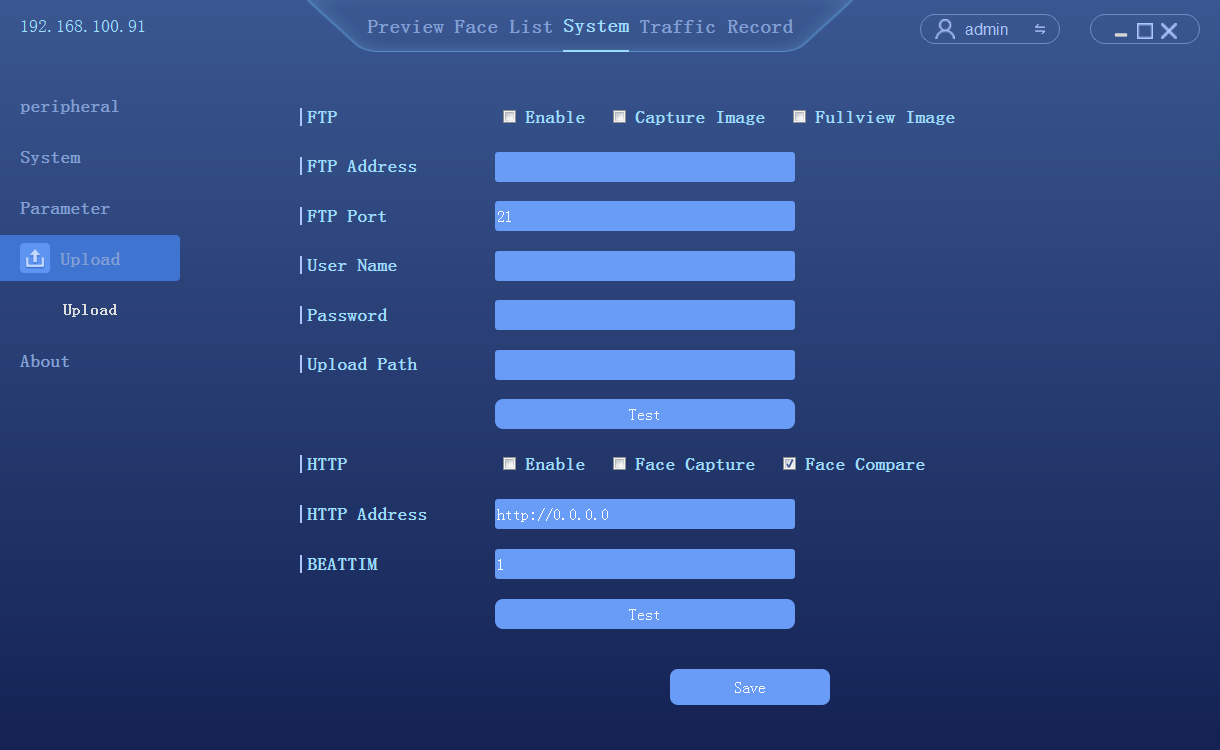 Enable FTP uploadSetup the FTP server addressSetup the FTP port, 21 in defaultSetup user name and passwordSet upload pathClick test to verify that the Settings are successfulClick [save] to complete the Settings4.9  System information4.9.1 System informationClick system configuration to access system information interface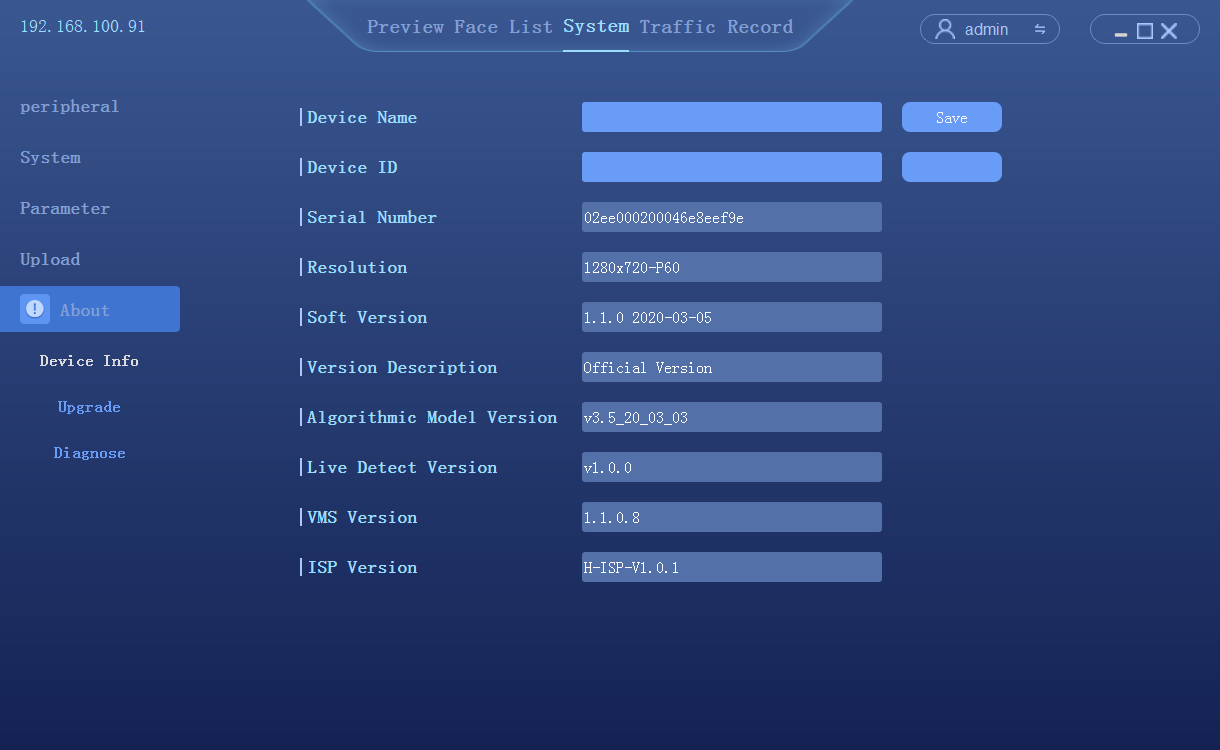 Device serial number: display camera product serial numberDisplay resolution: the resolution of the camera screenSoftware version: displays the current software version of the cameraVersion description: description of the current software versionFace algorithm version: face recognition algorithm version used by the cameraClient version: the current client software version of the camera4.9.2 Firmware upgradeClick system configuration → system information → system upgrade to enter the interface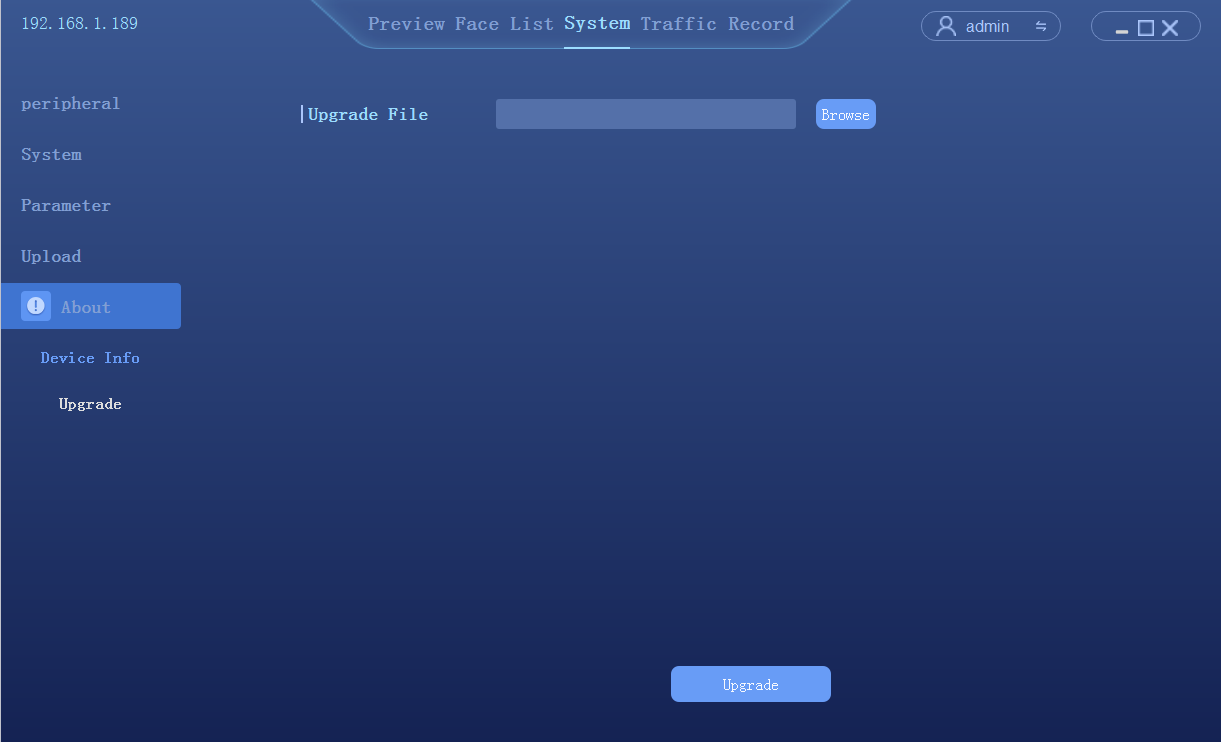 4.9.3 System DiagnosisClick System Configuration-->System Information-->System Diagnosis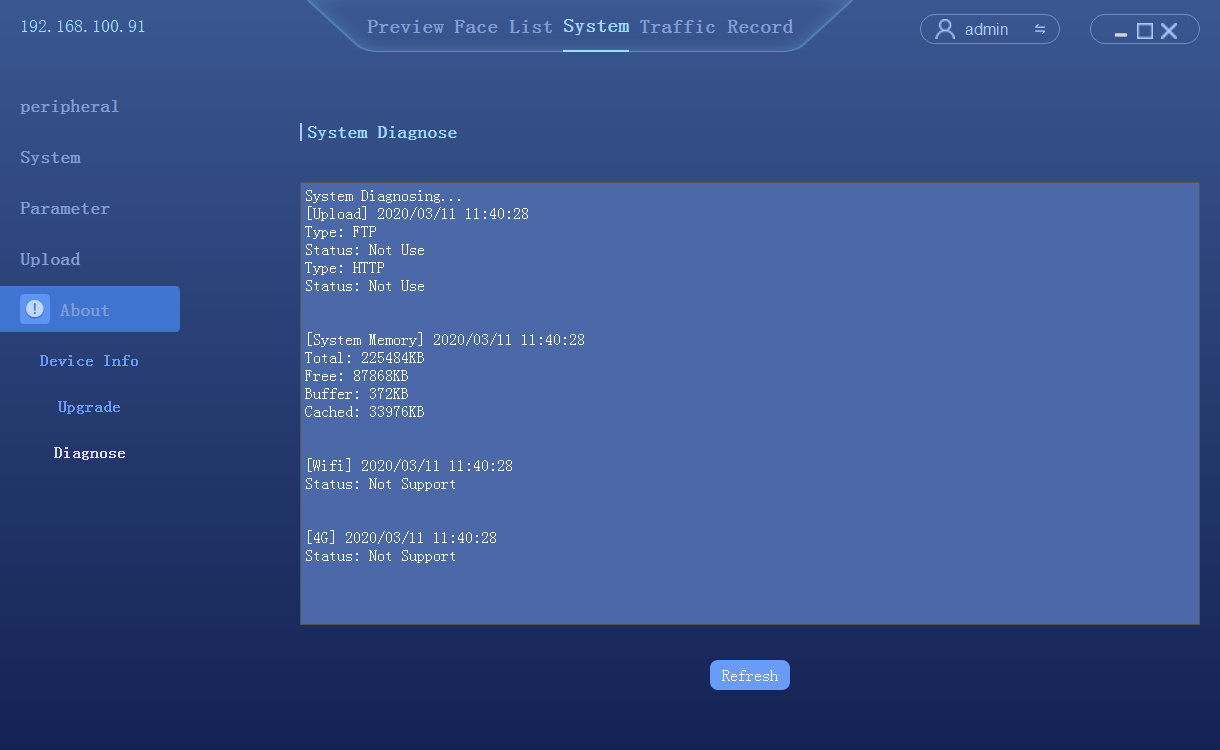 4.10  Access recordsQuery the history of the catch, export the record as needed, export the record including Excel file and the catch photo.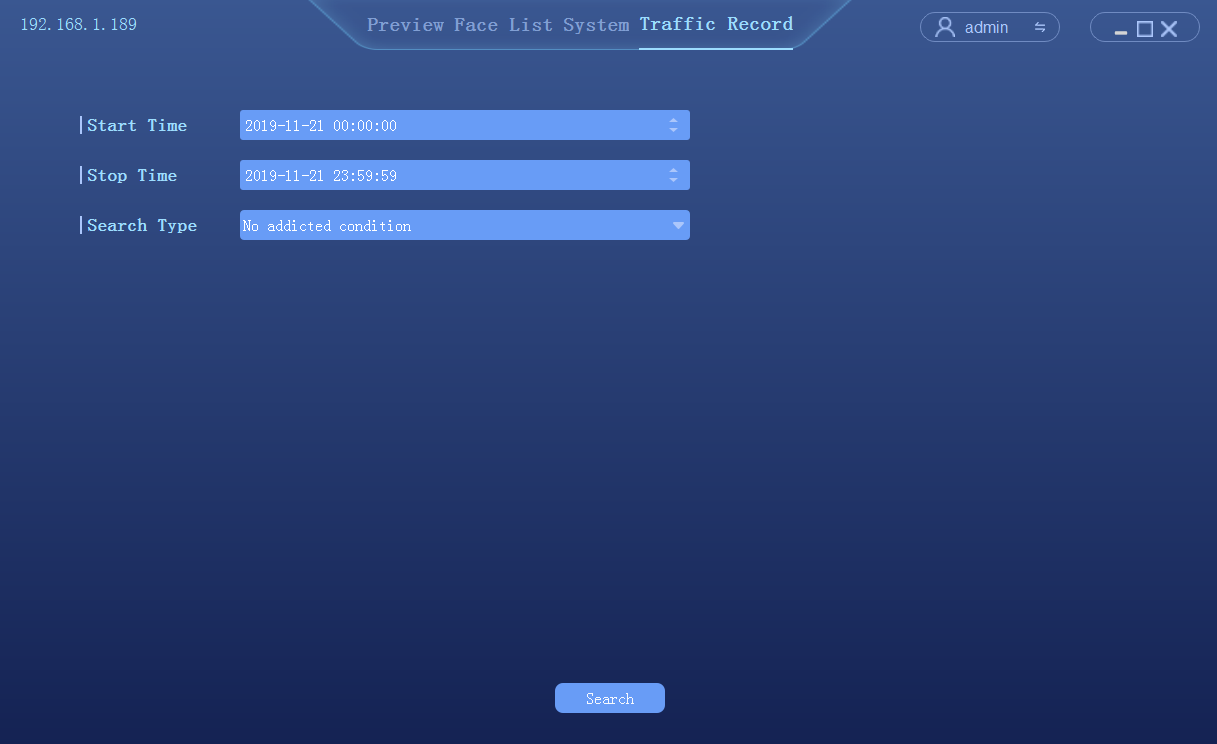 Set query time period: start time and end timeSelect search type:No additional information query: query all traffic records in the corresponding time period.According to the type of access: list management, pass, id card, authorized passage, stranger access.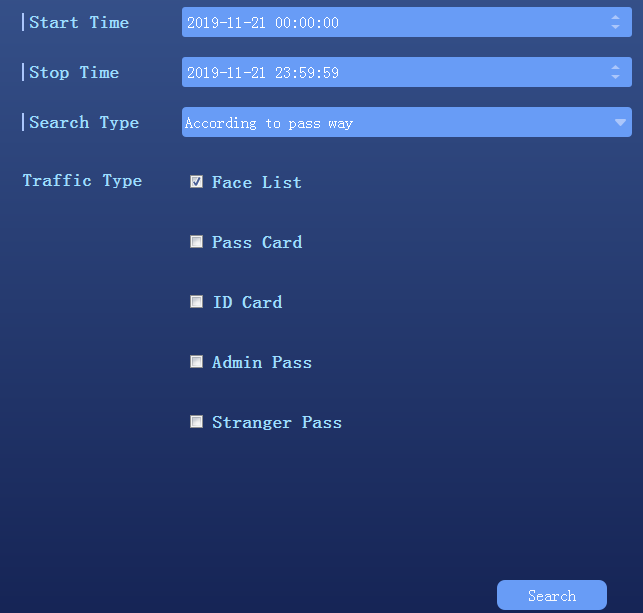 According to the list query: white list, blacklist, visitor list.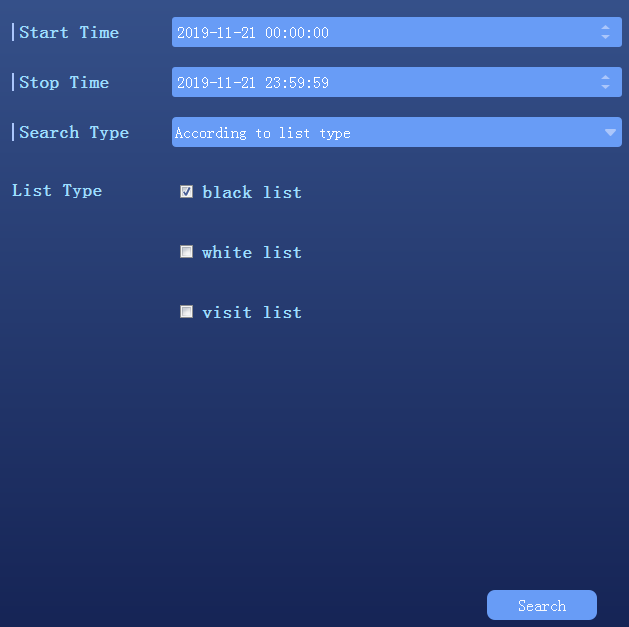 According to other information query: input name or id number query.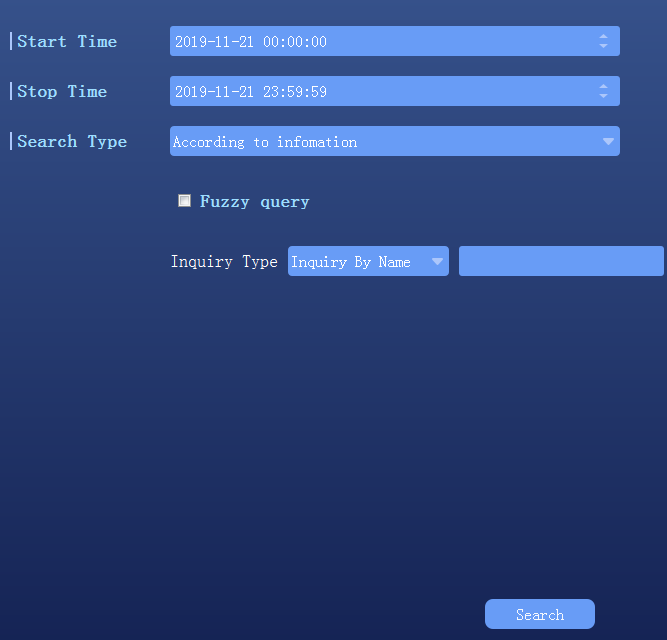 According to the slice query: to compare the search chart.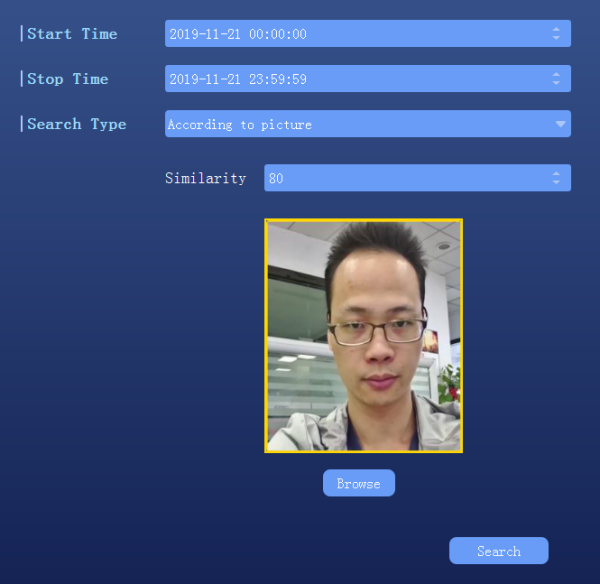 Retrieval, the query result is shown as follows: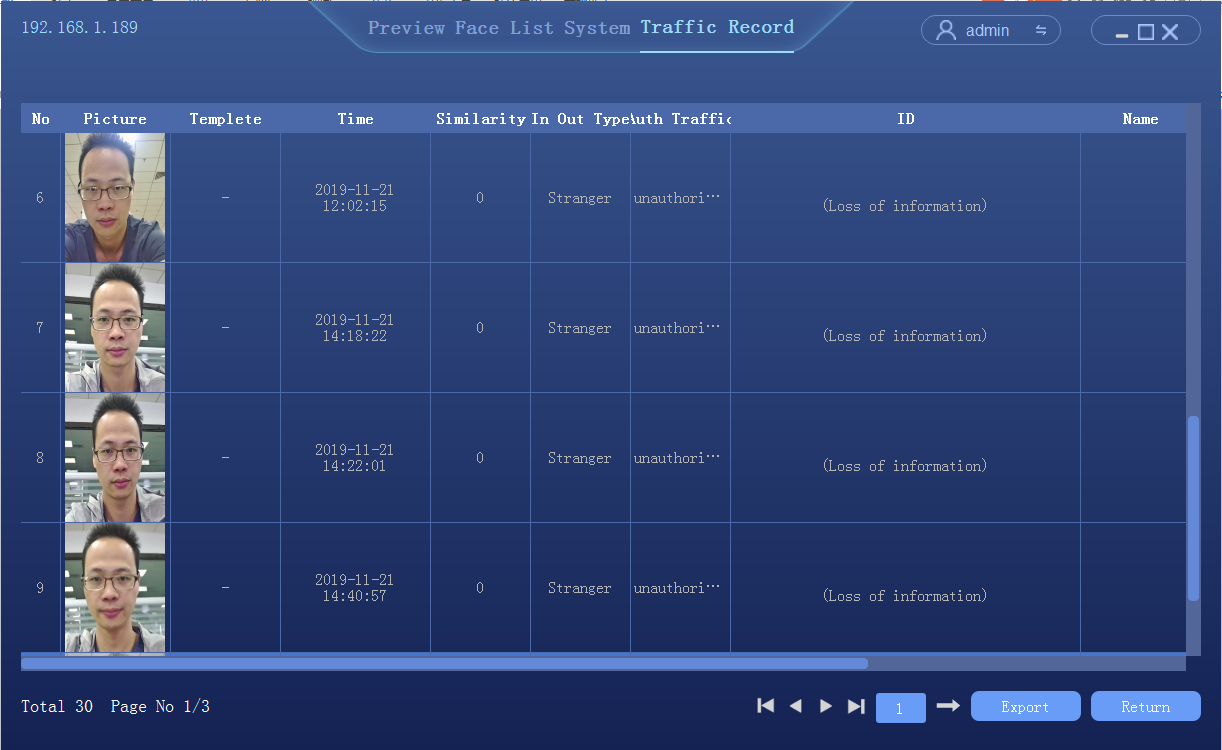 1RS485A8ALAM_ON（Relay normally close ）2RS485B9ALAM_COM3GND10ALAM_OFF（Relay normally open)4WGD1（Wiegand 1）11GND_IN（12V）5WGD0（Wiegand 0）1212V0_IN（12V）6GND13POWER7ALAM_IN14RJ45